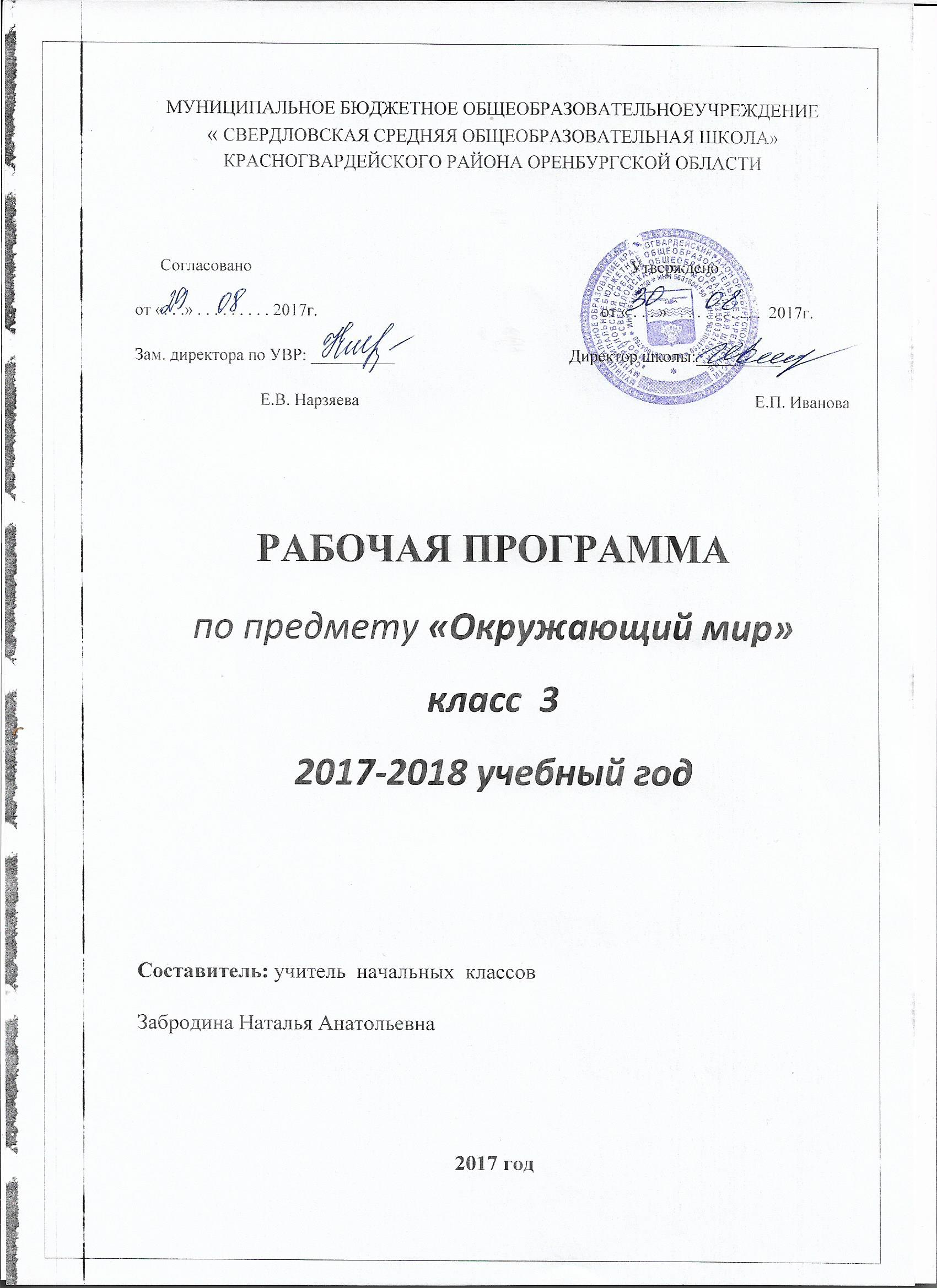 ОКРУЖАЮЩИЙ МИРПОЯСНИТЕЛЬНАЯ ЗАПИСКАПрограмма разработана на основе Федерального государственного образовательного стандарта начального общего образования, Концепции духовно-нравственного развития и воспитания личности гражданина России, планируемых результатов начального общего образования.Изучение курса «Окружающий мир» в начальной школе направлено на достижение следующих целей:— формирование целостной картины мира и осознание места в нём человека на основе единства рационально-научного познания и эмоционально-ценностного осмысления ребёнком личного опыта общения с людьми и природой;— духовно-нравственное развитие и воспитание личности гражданина России в условиях культурного и конфессионального многообразия российского общества.Основными задачами реализации содержания курса являются:1) формирование уважительного отношения к семье, населённому пункту, региону, в котором проживают дети, к России, её природе и культуре, истории и современной жизни;2) осознание ребёнком ценности, целостности и многообразия окружающего мира, своего места в нём;3) формирование модели безопасного поведения в условиях повседневной жизни и в различных опасных и чрезвычайных ситуациях;4) формирование психологической культуры и компетенции для обеспечения эффективного и безопасного взаимодействия в социуме.Специфика курса «Окружающий мир» состоит в том, что он, имея ярко выраженный интегративный характер, соединяет в равной мере природоведческие, обществоведческие, исторические знания и даёт обучающемуся материал естественных и социально-гуманитарных наук, необходимый для целостного и системного видения мира в/его важнейших взаимосвязях.Знакомство с началами естественных и социально-гуманитарных наук в их единстве и взаимосвязях даёт ученику ключ (метод) к осмыслению личного опыта, позволяя сделать явления окружающего мира понятными, знакомыми и предсказуемыми, найти своё место в ближайшем окружении, прогнозировать направление своих личных интересов в гармонии с интересами природы и общества, тем самым обеспечивая в дальнейшем как своё личное, так и социальное благополучие. Курс «Окружающий мир» представляет детям широкую панораму природных и общественных явлений как компонентов единого мира. В основной школе этот материал будет изучаться дифференцированно на уроках различных предметных областей: физики, химии, биологии, географии, обществознания, истории, литературы и других дисциплин. В рамках же данного предмета благодаря интеграции естественно-научных и социально-гуманитарных знаний могут быть успешно, в полном соответствии с возрастными особенностями младшего школьника решены задачи экологического образования и воспитания, формирования системы позитивных национальных ценностей, идеалов взаимного уважения, патриотизма, опирающегося на этнокультурное многообразие и общекультурное единство российского общества как важнейшее национальное достояние России. Таким образом, курс создаёт прочный фундамент для изучения значительной части предметов основной школы и для дальнейшего развития личности.Используя для осмысления личного опыта ребёнка знания, накопленные естественными и социально-гуманитарными науками, курс вводит в процесс постижения мира ценностную шкалу, без которой невозможно формирование позитивных целевых установок подрастающего поколения. Курс «Окружающий мир» помогает ученику в формировании личностного восприятия, эмоционального, оценочного отношения к миру природы и культуры в их единстве, воспитывает нравственно и духовно зрелых, активных, компетентных граждан, способных оценивать своё место в окружающем мире и участвовать в созидательной деятельности на благо родной страны и планеты Земля.Значение курса состоит также в том, что в ходе его изучения школьники овладевают основами практико-ориентированных знаний о человеке, природе и обществе, учатся осмысливать причинно-следственные связи в окружающем мире, в том числе на многообразном материале природы и культуры родного края. Курс обладает широкими возможностями для формирования у младших школьников фундамента экологической и культурологической грамотности и соответствующих компетентностей — умений проводить наблюдения в природе, ставить опыты, соблюдать правила поведения в мире природы и людей, правила здорового образа жизни. Это позволит учащимся освоить основы адекватного природо- и культуросообразного поведения в окружающей природной и социальной среде. Поэтому данный курс играет наряду с другими предметами начальной школы значительную роль в духовно-нравственном развитии и воспитании личности, формирует вектор культурно-ценностных ориентации младшего школьника в соответствии с отечественными традициями духовности и нравственности.Существенная особенность курса состоит в том, что в нём заложена содержательная основа для широкой реализации межпредметных связей всех дисциплин начальной школы. Предмет «Окружающий мир» использует и тем самым подкрепляет умения, полученные на уроках чтения, русского языка и математики, музыки и изобразительного искусства, технологии и физической культуры, совместно с ними приучая детей к рационально-научному и эмоционально-ценностному постижению окружающего мира.ОБЩАЯ ХАРАКТЕРИСТИКА КУРСАОтбор содержания курса «Окружающий мир» осуществлён на основе следующих ведущих идей:1) идея многообразия мира;2) идея целостности мира;3) идея уважения к миру.Многообразие как форма существования мира ярко проявляет себя и в природной, и в социальной сфере. На основе интеграции естественно-научных, географических, исторических сведений в курсе выстраивается яркая картина действительности, отражающая многообразие природы и культуры, видов человеческой деятельности, стран и народов. Особое внимание уделяется знакомству младших школьников с природным многообразием, которое рассматривается и как самостоятельная ценность, и как условие, без которого невозможно существование человека, удовлетворение его материальных и духовных потребностей.Фундаментальная идея целостности мира также последовательно реализуется в курсе; её реализация осуществляется через раскрытие разнообразных связей: между неживой природой и живой, внутри живой природы, между природой и человеком. В частности, рассматривается значение каждого природного компонента в жизни людей, анализируется положительное и отрицательное воздействие человека на эти компоненты. Важнейшее значение для осознания детьми единства природы и общества, целостности самого общества, теснейшей взаимозависимости людей имеет включение в программу сведений из области экономики, истории, современной социальной жизни, которые присутствуют в программе каждого класса.Уважение к миру — это своего рода формула нового отношения к окружающему, основанного на признании самоценности сущего, на включении в нравственную сферу отношения не только к другим людям, но и к природе, к рукотворному миру, к культурному достоянию народов России и всего человечества.В основе методики преподавания курса «Окружающий мир» лежит проблемно-поисковый подход, обеспечивающий «открытие» детьми нового знания и активное освоение различных способов познания окружающего. При этом используются разнообразные методы и формы обучения с применением системы средств, составляющих единую информационно-образовательную среду. Учащиеся ведут наблюдения явлений природы и общественной жизни, выполняют практические работы и опыты, в том числе исследовательского характера, различные творческие задания. Проводятся дидактические и ролевые игры, учебные диалоги, моделирование объектов и явлений окружающего мира. Для успешного решения задач курса важны экскурсии и учебные прогулки, встречи с людьми различных профессий, организация посильной практической деятельности по охране среды и другие формы работы, обеспечивающие непосредственное взаимодействие ребёнка с окружающим миром. Занятия могут проводиться не только в классе, но и на улице, в лесу, парке, музее и т. д. Очень большое значение для достижения планируемых результатов имеет организация проектной деятельности учащихся, которая предусмотрена в каждом разделе программы.В соответствии с названными ведущими идеями особое значение при реализации программы имеют новые для практики начальной школы виды деятельности учащихся, к которым относятся: 1) распознавание природных объектов с помощью специально разработанного для начальной школы атласа-определителя; 2) моделирование экологических связей с помощью графических и динамических схем (моделей); 3) эколого-этическая деятельность, включающая анализ собственного отношения к миру природы и поведения в нём, оценку поступков других людей, выработку соответствующих норм и правил, которая осуществляется с помощью специально разработанной книги для чтения по экологической этике.Учебный курс «Окружающий мир» занимает особое место среди учебных предметов начальной школы. Образно говоря, это то, что «всегда с тобой», поскольку познание детьми окружающего мира не ограничивается рамками урока. Оно продолжается постоянно в школе и за её стенами. Сам учебный курс является своего рода системообразующим стержнем этого процесса. Вот почему важно, чтобы работа с детьми, начатая на уроках, продолжалась в той или иной форме и после их окончания, во внеурочной деятельности. Учителю следует также стремиться к тому, чтобы родители учащихся в повседневном общении со своими детьми, поддерживали их познавательные инициативы, пробуждаемые на уроках. Это могут быть и конкретные задания для домашних опытов и наблюдений, чтения и получения информации от взрослых.ЦЕННОСТНЫЕ ОРИЕНТИРЫ СОДЕРЖАНИЯ КУРСА• Природа как одна из важнейших основ здоровой и гармоничной жизни человека и общества.• Культура как процесс и результат человеческой жизнедеятельности во всём многообразии её форм.• Наука как часть культуры, отражающая человеческое стремление к истине, к познанию закономерностей окружающего мира природы и социума.• Человечество как многообразие народов, культур, религий. Международное сотрудничество как основа мира на Земле.• Патриотизм как одно из проявлений духовной зрелости человека, выражающейся в любви к России, народу, малой родине, в осознанном желании служить Отечеству.• Семья как основа духовно-нравственного развития и воспитания личности, залог преемственности культурно-ценностных традиций народов России от поколения к поколению и жизнеспособности российского общества.• Труд и творчество как отличительные черты духовно и нравственно развитой личности.• Здоровый образ жизни в единстве составляющих: здоровье физическое, психическое, духовно- и социально-нравственное.• Нравственный выбор и ответственность человека в отношении к природе, историко-культурному наследию, к самому себе и окружающим людям.МЕСТО КУРСА В УЧЕБНОМ ПЛАНЕНа изучение курса «Окружающий мир» в каждом классе начальной школы отводится 2ч в неделю. Программа рассчитана на 270ч: 1 класс —66ч (33 учебные недели), 2, 3 и 4 классы — по 68ч (34 учебные недели).РЕЗУЛЬТАТЫ ИЗУЧЕНИЯ КУРСАОсвоение курса «Окружающий мир» вносит существенный вклад в достижение личностных результатов начального образования, а именно:формирование основ российской гражданской идентичности, чувства гордости за свою Родину, российский народ и историю России, осознание своей этнической и национальной принадлежности; формирование ценностей многонационального российского общества; становление гуманистических и демократических ценностных ориентации; формирование целостного, социально ориентированного взгляда на мир в его органичном единстве и разнообразии природы, народов, культур и религий;3) формирование уважительного отношения к иному мнению, истории и культуре других народов;4) овладение начальными навыками адаптации в динамично изменяющемся и развивающемся мире;5) принятие и освоение социальной роли обучающегося, развитие мотивов учебной деятельности и формирование личностного смысла учения;6) развитие самостоятельности и личной ответственности за свои поступки, в том числе в информационной деятельности, на основе представлений о нравственных нормах, социальной справедливости и свободе;7) формирование эстетических потребностей, ценностей и чувств;8) развитие этических чувств, доброжелательности и эмоционально-нравственной отзывчивости, понимания и сопереживания чувствам других людей;9) развитие навыков сотрудничества со взрослыми и сверстниками в разных социальных ситуациях, умения не создавать конфликтов и находить выходы из спорных ситуаций;10) формирование установки на безопасный, здоровый образ жизни, наличие мотивации к творческому труду, работе на результат, бережному отношению к материальным и духовным ценностям.Изучение курса «Окружающий мир» играет значительную роль в достижении метапредметных результатов начального образования, таких как: овладение способностью принимать и сохранять цели и задачи учебной деятельности, поиска средств её осуществления;2) освоение способов решения проблем творческого и поискового характера;3) формирование умения планировать, контролировать и оценивать учебные действия в соответствии с поставленной задачей и условиями её реализации; определять наиболее эффективные способы достижения результата; 4) формирование умения понимать причины успеха/неуспеха учебной деятельности и способности конструктивно действовать даже в ситуациях неуспеха;5) освоение начальных форм познавательной и личностной рефлексии; 6) использование знаково-символических средств представления информации для создания моделей изучаемых объектов и процессов, схем решения учебных и практических задач;7) активное использование речевых средств и средств информационных и коммуникационных технологий (ИКТ) для решения коммуникативных и познавательных задач;8) использование различных способов поиска (в справочных источниках и открытом учебном информационном           пространстве сети Интернет), сбора, обработки, анализа, организации, передачи и интерпретации информации в соответствии с коммуникативными и познавательными задачами и технологиями учебного предмета «Окружающий мир»;9) овладение логическими действиями сравнения, анализа, синтеза, обобщения, классификации по родовидовым признакам, установления аналогий и причинно-следственных связей, построения рассуждений, отнесения к известным понятиям;10) готовность слушать собеседника и вести диалог; готовность признавать возможность существования различных точек зрения и права каждого иметь свою; излагать своё мнение и аргументировать свою точку зрения и оценку событий;11) определение общей цели и путей её достижения; умение договариваться о распределении функций и ролей в совместной деятельности; осуществлять взаимный контроль в совместной деятельности, адекватно оценивать собственное поведение и поведение окружающих;12) овладение начальными сведениями о сущности и особенностях объектов, процессов и явлений действительности (природных, социальных, культурных, технических и др.) в соответствии с содержанием учебного предмета «Окружающий мир»; 13) овладение базовыми предметными и межпредметными понятиями, отражающими существенные связи и отношения между объектами и процессами;14) умение работать в материальной и информационной среде начального общего образования (в том числе с учебными моделями) в соответствии с содержанием учебного предмета «Окружающий мир».При изучении курса «Окружающий мир» достигаются следующие предметные результаты: 1) понимание особой роли России в мировой истории, воспитание чувства гордости за национальные свершения, открытия, победы;2) сформированность уважительного отношения к России, родному краю, своей семье, истории, культуре, природе нашей страны, её современной жизни;3) осознание целостности окружающего мира, освоение основ экологической грамотности, элементарных правил нравственного поведения в мире природы и людей, норм здоровьесберегающего поведения в природной и социальной среде;4) освоение доступных способов изучения природы и общества (наблюдение, запись, измерение, опыт, сравнение, классификация и др. с получением информации из семейных архивов, от окружающих людей, в открытом информационном пространстве);5) развитие навыков устанавливать и выявлять причинно-следственные связи в окружающем мире.СОДЕРЖАНИЕ КУРСА (270ч)Человек и природаПрирода — это то, что нас окружает, но не создано человеком. Природные объекты и предметы, созданные человеком. Неживая и живая природа. Признаки предметов (цвет, форма, сравнительные размеры и др.). Примеры явлений природы: смена времён года, снегопад, листопад, перелёты птиц, смена, времени суток, рассвет, закат, ветер, дождь, гроза.Вещество — это то, из чего состоят все природные объекты и предметы. Разнообразие веществ в окружающем мире. Примеры веществ: соль, сахар, вода, природный газ. Твёрдые тела, жидкости, газы. Простейшие практические работы с веществами, жидкостями, газами.Звёзды и планеты. Солнце — ближайшая к нам звезда, источник света и тепла для всего живого на Земле. Земля — планета, общее представление о форме и размерах Земли. Глобус как модель Земли. Географическая карта и план. Материки и океаны, их названия, расположение на глобусе и карте. Важнейшие природные объекты своей страны, района. Ориентирование на местности. Компас. Смена дня и ночи на Земле. Вращение Земли как причина смены дня и ночи. Времена года, их особенности (на основе наблюдений). Обращение Земли вокруг Солнца как причина смены времён года. Смена времён года в родном крае на основе наблюдений.Погода, её составляющие (температура воздуха, облачность, осадки, ветер). Наблюдение за погодой своего края. Предсказание погоды и его значение в жизни людей.Формы земной поверхности: равнины, горы, холмы, овраги (общее представление, условное обозначение равнин и гор на карте). Особенности поверхности родного края (краткая характеристика на основе наблюдений).Водные богатства, их разнообразие (океан, море, река, озеро, пруд); использование человеком. Водные богатства родного края (названия, краткая характеристика на основе наблюдений).Воздух — смесь газов. Свойства воздуха. Значение воздуха для растений, животных, человека.Вода. Свойства воды. Состояния воды, её распространение в природе, значение для живых организмов и хозяйственной жизни человека. Круговорот воды в природе.Горные породы и минералы. Полезные ископаемые, их значение в хозяйстве человека, бережное отношение людей к полезным ископаемым. Полезные ископаемые родного края (2—3 примера).Почва, её состав, значение для живой природы и для хозяйственной жизни человека.Растения, их разнообразие. Части растения (корень, стебель, лист, цветок, плод, семя). Условия, необходимые для жизни растения (свет, тепло, воздух, вода). Наблюдение роста растений, фиксация изменений. Деревья, кустарники, травы. Дикорастущие и культурные растения. Роль растений в природе и жизни людей, бережное отношение человека к растениям. Растения родного края, названия и краткая характеристика на основе наблюдений.Грибы, их разнообразие, значение в природе и жизни людей; съедобные и ядовитые грибы. Правила сбора грибов.Животные, их разнообразие. Условия, необходимые для жизни животных (воздух, вода, тепло, пища). Насекомые, рыбы, птицы, звери, их отличия. Особенности питания разных животных (хищные, растительноядные, всеядные). Размножение животных (на примере насекомых, рыб, птиц, зверей). Дикие и домашние животные. Роль животных в природе и жизни людей, бережное отношение человека к животным. Животные родного края, названия, краткая характеристика на основе наблюдений.Лес, луг, водоём — единство живой и неживой природы (солнечный свет, воздух, вода, почва, растения, животные). Круговорот веществ. Взаимосвязи в природном сообществе: растения — пища и укрытие для животных; животные — распространители плодов и семян растений. Влияние человека на природные сообщества. Природные сообщества родного края (2—3 примера на основе наблюдений).Природные зоны России: общее представление, основные природные зоны (природные условия, растительный и животный мир, особенности труда и быта людей, влияние человека на природу изучаемых зон, охрана природы).Человек — часть природы. Зависимость жизни человека от природы. Этическое и эстетическое значение природы в жизни человека. Положительное и отрицательное влияние деятельности человека на природу (в том числе на примере окружающей местности). Экологические проблемы и способы их решения. Правила поведения в природе. Охрана природных богатств: воды, воздуха, полезных ископаемых, растительного и животного мира. Заповедники, национальные парки, их роль в охране природы. Красная книга России, её значение, отдельные представители растений и животных Красной книги. Посильное участие в охране природы. Личная ответственность каждого человека за сохранность природы.Всемирное наследие. Международная Красная книга. Международные экологические организации (2—3 примера). Международные экологические дни, их значение, участие детей в их проведении.Общее представление о строении тела человека. Системы органов (опорно-двигательная, пищеварительная, дыхательная, кровеносная, нервная, органы чувств), их роль в жизнедеятельности организма. Гигиена систем органов. Измерение температуры тела человека, частоты пульса. Личная ответственность каждого человека за состояние своего здоровья и здоровья окружающих его людей. Внимание, забота, уважительное отношение к людям с ограниченными возможностями здоровья.Человек и обществоОбщество — совокупность людей, которые объединены общей культурой и связаны друг с другом совместной деятельностью во имя общей цели. Духовно-нравственные и культурные ценности — основа жизнеспособности общества.Человек — член общества, носитель и создатель культуры. Понимание того, как складывается и развивается культура общества и каждого её члена. Общее представление о вкладе в культуру человечества традиций и религиозных воззрений разных народов. Взаимоотношения человека с другими людьми. Культура общения с представителями разных национальностей, социальных групп: проявление уважения, взаимопомощи, умения прислушиваться к чужому мнению. Внутренний мир человека: общее представление о человеческих свойствах и качествах.Семья — самое близкое окружение человека. Семейные традиции. Взаимоотношения в семье и взаимопомощь членов семьи. Оказание посильной помощи взрослым. Забота о детях, престарелых, больных — долг каждого человека. Хозяйство семьи. Родословная. Имена и фамилии членов семьи. Составление схемы родословного древа, истории семьи. Духовно-нравственные ценности в семейной культуре народов России и мира.Младший школьник. Правила поведения в школе, на уроке. Обращение к учителю. Классный, школьный коллектив, совместная учёба, игры, отдых. Составление режима дня школьника.Друзья, взаимоотношения между ними; ценность дружбы, согласия, взаимной помощи. Правила взаимоотношений со взрослыми, сверстниками, культура поведения в школе и других общественных местах. Внимание к сверстникам, одноклассникам, плохо владеющим русским языком, помощь им в ориентации в учебной среде и окружающей обстановке.Экономика, её составные части: промышленность, сельское хозяйство, строительство, транспорт, торговля. Товары и услуги. Роль денег в экономике. Государственный и семейный бюджет. Экологические последствия хозяйственной деятельности людей. Простейшие экологические прогнозы. Построение безопасной экономики — одна из важнейших задач общества.Природные богатства и труд людей — основа экономики. Значение труда в жизни человека и общества. Трудолюбие как общественно значимая ценность в культуре народов России и мира. Профессии людей. Личная ответственность человека за результаты своего труда и профессиональное мастерство.Общественный транспорт. Транспорт города или села. Наземный, воздушный и водный транспорт. Правила пользования транспортом. Средства связи: почта, телеграф, телефон, электронная почта.Средства массовой информации: радио, телевидение, пресса, Интернет. Избирательность при пользовании средствами массовой информации в целях сохранения духовно-нравственного здоровья.Наша Родина — Россия, Российская Федерация. Ценностно-смысловое содержание понятий: Родина, Отечество, Отчизна. Государственная символика России: Государственный герб России, Государственный флаг России, Государственный гимн России; правила поведения при прослушивании гимна. Конституция — Основной закон Российской Федерации. Права ребёнка.Президент Российской Федерации — глава государства. Ответственность главы государства за социальное и духовно-нравственное благополучие граждан.Праздник в жизни общества как средство укрепления общественной солидарности и упрочения духовно-нравственных связей между соотечественниками. Новый год, Рождество, День защитника Отечества, 8 Марта, День весны и труда, День Победы, День России, День защиты детей, День народного единства, День Конституции. Оформление плаката или стенной газеты к общественному празднику.Россия на карте, государственная граница России.Москва — столица России. Святыни Москвы — святыни России. Достопримечательности Москвы: Кремль, Красная площадь, Большой театр и др. Характеристика отдельных исторических событий, связанных с Москвой (основание Москвы, строительство Кремля и др.). Герб Москвы. Расположение Москвы на карте.Города России. Санкт-Петербург: достопримечательности (Зимний дворец, памятник Петру I — Медный всадник, разводные мосты через Неву и др.), города Золотого кольца России (по выбору). Святыни городов России. Россия — многонациональная страна. Народы, населяющие Россию, их обычаи, характерные особенности быта (по выбору). Основные религии народов России: православие, ислам, иудаизм, буддизм. Уважительное отношение к своему и другим народам, их религии, культуре, истории. Проведение спортивного праздника на основе традиционных детских игр народов своего края.Родной край — частица России. Родной город (село), регион (область, край, республика): название, основные достопримечательности; музеи, театры, спортивные комплексы и пр. Особенности труда людей родного края, их профессии. Названия разных народов, проживающих в данной местности, их обычаи, характерные особенности быта. Важные сведения из истории родного края. Святыни родного края. Проведение дня памяти выдающегося земляка.История Отечества. Счёт лет в истории. Наиболее важные и яркие события общественной и культурной жизни страны в разные исторические периоды: Древняя Русь, Московское государство, Российская империя, СССР, Российская Федерация. Картины быта, труда, духовно-нравственных и культурных традиций людей в разные исторические времена. Выдающиеся люди разных эпох как носители базовых национальных ценностей. Охрана памятников истории и культуры. Посильное участие в охране памятников истории и культуры своего края. Личная ответственность каждого человека за сохранность историко-культурного наследия своего края. Страны и народы мира. Общее представление о многообразии стран, народов, религий на Земле. Знакомство с несколькими странами: название, расположение на политической карте, столица, главные достопримечательности. Бережное отношение к культурному наследию человечества — долг всего общества и каждого человека.Правила безопасной жизниЦенность здоровья и здорового образа жизни.Режим дня школьника, чередование труда и отдыха в режиме дня; личная гигиена. Физическая культура, закаливание, игры на воздухе как условие сохранения и укрепления здоровья.Личная ответственность каждого человека за сохранение и укрепление своего физического и нравственного здоровья. Номера телефонов экстренной помощи. Первая помощь при лёгких травмах (ушиб, порез, ожог), обмораживании, перегреве.Дорога от дома до школы, правила безопасного поведения на дорогах, в лесу, на водоёме в разное время года. Правила противопожарной безопасности, основные правила обращения с газом, электричеством, водой. Опасные места в квартире, доме и его окрестностях (балкон, подоконник, лифт, стройплощадка, пустырь и т. д.). Правила безопасности при контактах с незнакомыми людьми.Правила безопасного поведения в природе. Правила безопасности при обращении с кошкой и собакой.Экологическая безопасность. Бытовой фильтр для очистки воды, его устройство и использование.Забота о здоровье и безопасности окружающих людей — нравственный долг каждого человека.ОКРУЖАЮЩИЙ МИР3 классПОЯСНИТЕЛЬНАЯ ЗАПИСКАПрограмма разработана на основе Федерального государственного образовательного стандарта начального общего образования, Концепции духовно-нравственного развития и воспитания личности гражданина России, планируемых результатов начального общего образования, Примерной образовательной программы начального общего образования, авторской программы А.А.Плешакова «Окружающий мир» 2011 г. М., «Просвещение».Цели изучения курса:— формирование целостной картины мира и осознание места в нём человека на основе единства рационально-научного познания и эмоционально-ценностного осмысления ребёнком личного опыта общения с людьми и природой;— духовно-нравственное развитие и воспитание личности гражданина России в условиях культурного и конфессионального многообразия российского общества.Основные задачи содержания курса:1) формирование уважительного отношения к семье, населённому пункту, региону, в котором проживают дети, к России, её природе и культуре, истории и современной жизни;2) осознание ребёнком ценности, целостности и многообразия окружающего мира, своего места в нём;3) формирование модели безопасного поведения в условиях повседневной жизни и в различных опасных и чрезвычайных ситуациях;4) формирование психологической культуры и компетенции для обеспечения эффективного и безопасного взаимодействия в социуме.СОДЕРЖАНИЕ КУРСАСодержание курса охватывает весьма широкий круг вопросов: от элементарных правил личной гигиены до знаний о нашей планете, о странах и народах мира. При этом человек, природа и общество рассматриваются в их неразрывном, органичном единстве.Многообразие как форма существования мира ярко проявляет себя и в природной, и в социальной сфере. На основе интеграции естественно-научных, географических, исторических сведений в курсе выстраивается яркая картина действительности, отражающая многообразие природы и культуры, видов человеческой деятельности, стран и народов.Идея экологической целостности мира реализуется через раскрытие разнообразных экологических связей: между неживой природой и живой, внутри живой природы, межд.у природой и человеком.Уважение к миру - это своего рода формула нового отношения к окружающему, основанного на признании самоценности сущего, на включении в нравственную сферу отношения не только к другим людям, но и к природе, к рукотворному миру, к культурному достоянию народов России и всего человечества.Курс «Окружающий мир» для третьего класса обладает широкими возможностями для формирования у младших школьников фундамента экологической и культурологической грамотности и соответствующих компетентностей: умений проводить наблюдения в природе, ставить опыты, соблюдать правила поведения в мире природы и людей, правила здорового образа жизни.Знакомство с началами естественных и социально-гуманитарных наук в их единстве и взаимосвязях даёт ученику ключ (метод) к осмыслению личного опыта, позволяя сделать явления окружающего мира понятными, знакомыми и предсказуемыми, найти свое место в ближайшем окружении, попытаться прогнозировать направление своих личных интересов в гармонии с интересами природы и общества, тем самым обеспечивая в дальнейшем свое личное и социальное благополучие.В   основе   методики   преподавания   курса «Окружающий   мир» лежит проблемно-поисковый подход, обеспечивающий «открытие» детьми нового знания и активное освоение различных способов познания окружающего мира.   Учащиеся ведут наблюдения явлений природы и общественной жизни, выполняют практические работы и опыты, в том числе исследовательского характера, различные творческие задания. Проводятся дидактические и ролевые игры, учебные диалоги, моделирование объектов и явлений окружающего мира. Для успешного решения задач курса важны экскурсии и учебные прогулки, встречи с людьми различных профессий, организация посильной практической деятельности по охране среды и другие формы работы, обеспечивающие непосредственное взаимодействие ребёнка с окружающим миром. Занятия могут проводиться не только в классе, но и на улице, в лесу, парке, музее и т.д. Большое значение для достижения планируемых результатов имеет организация проектной деятельности учащихся, которая предусмотрена в каждом разделе программы.В соответствии с ведущими идеями, особое значение при реализации программы имеют новые для практики начальной школы виды деятельности учащихся, к которым относятся:1)  распознавание природных объектов с помощью специально разработанного для начальной школы атласа-определителя;2)  моделирование экологических связей с помощью графических и динамических схем (моделей);3) эколого-этическая деятельность (включающая анализ собственного отношения к миру природы и поведения в нём, оценку поступков других людей, выработку соответствующих норм и правил), которая осуществляется с помощью специально разработанной книги для чтения по экологической этике.В соответствии с Образовательной программой школы, на изучение курса «Окружающий мир» отведено 68 часов в год, 2 часа в неделю.Для реализации программного содержания используется учебное пособие: Плешаков А.А. Окружающий мир. 3 класс. Учебник для общеобразовательных учреждений. В 2-х частях. - М.: Просвещение, 2011.СТРУКТУРА УЧЕБНОГО КУРСАТРЕБОВАНИЯ К УРОВНЮ ПОДГОТОВКИ УЧАЩИХСЯВ результате изучения окружающего мира третьеклассники научатся:-   определять место человека в мире;-   распознавать тела и вещества, твердые вещества, жидкости и газы;-   называть основные свойства воздуха и воды;-   объяснять круговорот воды в природе;-   определять основные группы живого (растений, животные, грибы, бактерии); группы растений (водоросли, мхи, папоротники, хвойные, цветковые); группы животных (насекомые, рыбы, земноводные, пресмыкающиеся, птицы, звери); съедобные и несъедобные грибы.-   устанавливать взаимосвязи между неживой и живой природой, внутри живой природы (между растениями и животными, между различными животными);-   устанавливать взаимосвязи между природой и человеком (значение природы для человека, отрицательное и положительное воздействие людей на природу, меры по охране природы, правила личного поведения в природе);-   характеризовать системы органов человека (их части и назначение); правилам гигиены; основам здорового образа жизни;-   правилам безопасного поведения в быту и на улице,-     распознавать основные дорожные знаки;-   правилам противопожарной безопасности, основам экологической безопасности' называть потребности людей, товары и услуги;-   определять роль природных богатств в экономике, роль денег в экономике; узнают основы семейного бюджета.Третьеклассники получат возможность научиться:-   распознавать природные объекты с помощью атласа-определлтеля; различать наиболее распространенные в данной местности растения, животных, съедобные и несъедобные грибы;-   проводить наблюдения природных тел и явлений, простейшие опыты и практические работы, фиксировать их результаты;-   объяснять в пределах требований программы взаимосвязи в природе и между природой и человеком;-   выполнять правила личного поведения в природе, обосновывать их необходимость; выполнять посильную работу по охране природы;-   выполнять правила личной гигиены и безопасности, оказывать первую помощь при небольших повреждениях кожи; правильно обращаться с бытовым фильтром для очистки воды;-   владеть элементарными приемами чтения карты;-   приводить примеры городов России, стран - соседей России, стран зарубежной Европы и их столиц.ПЛАНИРУЕМЫЕ РЕЗУЛЬТАТЫ ОСВОЕНИЯ ПРЕДМЕТАИзучение курса «Окружающий мир» играет значительную роль в достижении мета-предметных результатов начального образования.У третьеклассника продолжают формироваться регулятивные, познавательные и коммуникативные универсальные учебные действия.Регулятивные УУД:-   Самостоятельно формулировать цели урока после предварительного обсуждения.-   Учиться совместно с учителем обнаруживать и формулировать учебную проблему.-   Составлять план решения проблемы (задачи) совместно с учителем.-   Работая по плану, сверять свои действия с целью и, при необходимости, исправлять ошибки с помощью учителя.-   в диалоге с учителем учиться вырабатывать критерии оценки и определять степень успешности выполнения своей работы и работы остальных учеников, исходя из имеющихся критериев.Познавательные УУД:-   Ориентироваться в своей системе знаний: самостоятельно предполагать, какая информация нужна для решения учебной задачи в один шаг.-   Отбирать необходимые для решения учебной задачи источники информации среди предложенных учителем словарей, энциклопедий, справочников.-   Добывать новые знания: извлекать информацию, представленную в разных формах (текст, таблица, схема, иллюстрация и др.).-   Перерабатывать полученную информацию: сравнивать и группировать факты и явления; определять причины явлений, событий.-   Перерабатывать полученную информацию: делать выводы на основе обобщения знаний.-   Преобразовывать информацию из одной формы в другую: составлять лростой план учебно-научного текста.-    Преобразовывать информацию из одной формы в другую: представлять информацию в виде текста, таблицы, схемы.-   Работать с текстом: осознанное чтение текста с целью удовлетворения познавательного интереса, освоения и использование информации; достаточно полно и доказательно строить устное высказывание; описывать объекты наблюдения, выделять в них существенные признаки; устанавливать последовательность основных исторических событий в России в изучаемый период; оформлять результаты исследовательской работы; составлять план текста и небольшое письменное высказывание; формулировать выводы, основываясь на тексте; находить аргументы, подтверждающие вывод; приобретение первичного опыта критического отношения к получаемой информации, сопоставление её с информацией из других источников и имеющимся жизненным опытом; делать выписки из прочитанных текстов с учётом цели их дальнейшего использования,Коммуникативные УУД:-   Донести свою позицию до других: оформлять свои мысли в устной и письменно." речи с учётом своих учебных и жизненных речевых ситуаций.-   Донести свою позицию до других: высказывать свою точку зрения и пытаться ее обосновать, приводя аргументы.-   Слушать других, пытаться принимать другую точку зрения, быть готовым изменить свою точку зрения.-   Читать вслух и про себя тексты учебников и при этом: вести «диалог с автором (прогнозировать будущее чтение, ставить вопросы к тексту и искать ответы, проверять себя), отделять новое от известного, выделять главное, составлять план.-   Договариваться с людьми: выполняя различные роли в группе, сотрудничать в совместном решении проблемы (задачи).-   Учиться уважительно относиться к позиции другого, пытаться договариваться.У третьеклассника продолжится формирование предметных результатов обучения:1)  понимать особую роль России в мировой истории, переживать чувство гордости за национальные свершения, открытия, победы;2)  уважительно относиться к России, родному краю, своей семье, истории, культуре природе нашей страны, её современной жизни;3)  осознавать целостность окружающего мира, осваивать основы экологической грамотности, элементарных правил нравственного поведения в мире природы и людей, норм здоровьесберегающего поведения в природной и социальной среде;4)  осваивать доступные способы изучения природы и общества (наблюдение, запись измерение, опыт, сравнение, классификация и др. с получением информации из семейных архивов, от окружающих людей, в открытом информационном пространстве);5) устанавливать и выявлять причинно-следственные связи в окружающем мире.У третьеклассника продолжится формирование ИКТ-компетентности:1) оценивать потребность в дополнительной информации для решения учебных задач и самостоятельной познавательной деятельности; определять возможные источники её получения; критически относиться к информации и к выбору источника информации;2)  создавать текстовые сообщения с использованием средств ИКТ: редактировать оформлять и сохранять их:3)  готовить и проводить презентацию перед небольшой аудиторией: создавать плат презентации, выбирать аудиовизуальную поддержку, писать пояснения и тезисы для презентации.СИСТЕМА ОЦЕНКИ ДОСТИЖЕНИЯ ПЛАНИРУЕМЫХ РЕЗУЛЬТАТОВ ОСВОЕНИЯ ПРЕДМЕТА. КРИТЕРИИ ОЦЕНИВАНИЯОсновная цель контроля по окружающему миру - проверка знания фактов учебного материала, умения детей делать простейшие выводы, высказывать обобщенные суждения приводить примеры из дополнительных источников, применять комплексные знания.Система оценки достижения планируемых результатов изучения предмета предполагает комплексный уровневый подход к оценке результатов обучения. Объектом оценки предметных результатов служит способность третьеклассников решать учебно-познавательные и учебно-практические задачи. Оценка индивидуальных образовательных достижений ведётся «методом сложения», при котором фиксируется достижение опорного уровня v его превышение.В соответствии с требованиями Стандарта, составляющей комплекса оценки достижений являются материалы стартовой диагностики, промежуточных и итоговых стандартизированных работ по предмету. Остальные работы подобраны так, чтобы их совокупность демонстрировала нарастающие успешность, объём и глубину знаний, достижение более высоких уровней формируемых учебных действий.Итоговая оценка выводится на основе результатов итоговых комплексных работ - системы заданий различного уровня сложности по чтению, русскому языку, математике и окружающему миру.   В учебном процессе оценка предметных результатов проводится с помощью диагностических работ (промежуточных и итоговых), направленных на определение уровня освоения темы учащимися. Проводится мониторинг результатов выполнения итоговой работы по окружающему миру и итоговой комплексной работы на межпредметной основе.Системная оценка личностных, метапредметных и предметных результатов реализуется в рамках накопительной системы, которая:•    является современным педагогическим инструментом сопровождения развития и оценки достижений учащихся, ориентированным на обновление и совершенствование качества образования;•    реализует одно из основных положений Федеральных государственных образовательных стандартов общего образования второго поколения - формирование универсальных учебных действий;•    позволяет учитывать возрастные особенности развития универсальных учебных действий учащихся младших классов; лучшие достижения российских школ на этапе начального обучения; а также педагогические ресурсы учебных предметов образовательного плана;•    предполагает активное вовлечение учащихся и их родителей в оценочную деятельность на основе проблемного анализа, рефлексии и оптимистического прогнозирования.Критериями оценивания являются:•    соответствие достигнутых предметных, метапредметных и личностных результатов, обучающихся требованиям к результатам освоения образовательной программы начального общего образования ФГОС;•   динамика результатов предметной обученное™, формирования универсальных учебных действий.Используемая в школе система оценки ориентирована на стимулирование стремления второклассника к объективному контролю, а не сокрытию своего незнания и неумения, на формирование потребности в адекватной и конструктивной самооценке.Текущий контроль по окружающему миру осуществляется в письменной и устной форме. Письменные работы для текущего контроля проводятся не реже одного раза в неделю в форме тестов и практических работ. Работы для текущего контроля состоят из нескольких однотипных заданий, с помощью которых осуществляется всесторонняя проверка только одного определенного умения.Тематический контроль по окружающему миру проводится в устной форме. Для тематических проверок выбираются узловые вопросы программы.Основанием для выставления итоговой оценки знаний служат результаты наблюдений учителя за повседневной работой учеников, устного опроса, текущих, тестовых и практических работ, итоговой диагностической работы.Классификация ошибок и недочетов, влияющих на снижение оценки.Ошибки:-   неправильное определение понятия, замена существенной характеристики понятия несущественной;-   нарушение последовательности в описании объекта (явления) в тех случаях, когда она является существенной;-   неправильное раскрытие (в рассказе-рассуждении) причины, закономерности, условия протекания того или иного изученного явления;-   ошибки в сравнении объектов, их классификации на группы по существенным признакам;-   незнание фактического материала, неумение привести самостоятельные примеры, подтверждающие высказанное суждение;-   отсутствие умения выполнять рисунок, схему; неправильное заполнение таблицы; неумение подтвердить свой ответ схемой, рисунком, иллюстративным материалом;-   ошибки при постановке опыта, приводящие к неправильному результату;-   неумение ориентироваться на карте и плане, затруднения в правильном показе изученных объектов (природоведческих и исторических).Недочеты:-   преобладание при описании объекта несущественных его признаков;-   неточности при выполнении рисунков, схем, таблиц, не влияющие отрицатель-: на результат работы; отсутствие обозначений и подписей;-   отдельные нарушения последовательности операций при проведении опыта не приводящие к неправильному результату;-   неточности в определении назначения прибора, его применение осуществляема» после наводящих вопросов;-   неточности при нахождении объекта на карте.Характеристика цифровой оценки (отметки)«5» («отлично») - уровень выполнения требований значительно выше удовлетворительного: отсутствие ошибок как по текущему, так и по предыдущему учебному материалу: не более одного недочета; логичность и полнота изложения.«4» («хорошо») - уровень выполнения требований выше удовлетворительного: использование дополнительного материала, полнота и логичность раскрытия вопроса; caмостоятельность суждений, отражение своего отношения к предмету обсуждения. Наличие 2-3 ошибок или 4-6 недочетов по текущему учебному материалу; не более 2 ошибок или 4 недочетов по пройденному материалу; незначительные нарушения логики изложения материала; использование нерациональных приемов решения учебной задачи; отдельные неточности в изложении материала.«3» («удовлетворительно») - достаточный минимальный уровень выполнения требований, предъявляемых к конкретной работе; не более 4-6 ошибок или 10 недочетов по текущему учебному материалу; не более 3-5 ошибок или не более 8 недочетов по пройденному учебному материалу; отдельные нарушения логики изложения материала; неполно-; раскрытия вопроса.«2» («плохо») - уровень выполнения требований ниже удовлетворительного: наличие более 6 ошибок или 10 недочетов по текущему материалу; более 5 ошибок или более 8 недочетов по пройденному материалу; нарушение логики; неполнота, нераскрытость обсуждаемого вопроса, отсутствие аргументации либо ошибочность ее основных положений.ИНФОРМАЦИОННО-МЕТОДИЧЕСКОЕ ОБЕСПЕЧЕНИЕМАТЕРИАЛЬНО-ТЕХНИЧЕСКОЕ ОБЕСПЕЧЕНИЕ ОБРАЗОВАТЕЛЬНОГО ПРОЦЕССАДля организации работы с разными источниками информации желательно иметь в классе научно-популярные, художественные книги для чтения (в соответствии с изучаемым материалом), энциклопедии, справочники, словари естественно-научного, обществоведческого, исторического содержания, видеофильмы, звукозаписи.В соответствии с содержанием программы, в классе желательно иметь:- таблицы (строение растения, организм человека, стадии развития животных и др.);-  плакаты (природные сообщества болота, озера, леса, луга; ландшафтные картины Арктики, тундры, степи, пустыни; растения и животные материков; репродукции картин художников, отражающих общественные явления, исторические события и др.);-  портреты выдающихся людей России (политических деятелей, военачальников, царей, писателей, художников, поэтов, композиторов, изобретателей и др.);- географические (физическую карту полушарий, карту России, природных зон) и исторические настенные карты, атлас географических и исторических карт; адаптированную карту звёздного неба (по возможности); иллюстративные материалы (альбомы, комплекты открыток);- модели дорожных знаков, транспортных средств, часов;- модель торса человека с внутренними органами;- муляжи грибов, фруктов и овощей;-  макеты исторических памятников, старинных жилищ, оборонительных сооружений (по возможности);- разрезные плоскостные модели строения цветкового растения, цветка, реки; плоскостные или объёмные модели молекул;- коллекции минералов, горных пород, полезных ископаемых, почв;- гербарии дикорастущих и культурных растений, наборы семян, плодов;-  предметы старинного быта, одежды, элементы национальных узоров (народов родного края);-живые объекты (комнатные растения, животные живого уголка).Оборудование для уголка живой природы: аквариум, клетка для птиц, предметы ухода за растениями и животными.Учебно-практическое и учебно-лабораторное оборудование:-демонстрационный экземпляр микроскопа; -демонстрационный экземпляр глобуса;- комплект луп для работы в группах по 5-6 человек;- комплект компасов для работы в группах по 5-6 человек; -демонстрационный экземпляр флюгера; -демонстрационный экземпляр барометра;- демонстрационный экземпляр бинокля; -демонстрационный экземпляр весов с набором разновесов;- демонстрационные экземпляры термометров разных видов (спиртового, биметаллического, медицинского) для измерения температуры воздуха, воды и тела.Большинство уроков окружающего мира являются предметными. На них учащиеся действуют с различными предметами - рассматривают, определяют признаки и свойства, сравнивают и группируют их. Для организации такой работы желательно иметь раздаточный материал на пару или группу учащихся. Наряду с предметами различных коллекций, гербарными листами, можно использовать природный материал, собранный на экскурсиях.Для выполнения заданий по моделированию природных объектов надо иметь пластилин (гипс), глину, песок, цветную бумагу, клей и ножницы с тупыми концами.Лабораторное оборудование и материалы для проведения опытов и демонстраций: посуда (стаканы, колбы, пробирки, чашки и др.), измерительные и осветительные приборы (свеча, фонарик), фильтры, магниты; песок, глина, почва, известняк, каменный уголь, нефть, семена растений (подсолнечника, пшеницы, гороха, огурца и др.).Календарно – тематическое планирование№ п/пРазделкол-во часовкол-во часов№ п/пРазделАвторская программаРабочая программа1Как устроен мир662Эта удивительная природа18183Мы и наше здоровье10104Наша безопасность775Чему учит экономика12126Путешествия по городам и странам1515ИТОГОИТОГО6868№пАвторыНазваниеГод изданияИздательство1А.А.Плешаков Сборник рабочих программ «Школа России», 1-4 классы2011Москва «Просвещение»2А.А.ПлешаковОкружающий мир. 3 класс. Учебник для общеобразовательных учреждений. В 2 ч.2013Москва «Просвещение»3А.А.ПлешаковОкружающий мир. 3 класс: рабочая тетрадь № 1, 22013Москва «Просвещение»4А.А.ПлешаковОкружающий мир. 3 класс. Электронное приложение к учебнику А.А.Плешакова2013Москва «Просвещение»5Н.Ю.ВасильеваПоурочные разработки по курсу Окружающий мир 3 класс2013Москва «ВАКО»№ п/пРаздел Тема урокаХарактеристика деятельностиФормируемые УУДМ/техи инф/тех обеспечениеДатаДата№ п/пРаздел Тема урокаХарактеристика деятельностиФормируемые УУДМ/техи инф/тех обеспечениеПлан факт1 четверть 18ч1 четверть 18ч1 четверть 18ч1 четверть 18ч1 четверть 18ч1 четверть 18ч1 четверть 18ч1Как устроен мир(6ч) Природа. Разнообразие природы. Значение природы для людей. стр.4-9-Знакомиться с учебником и учебными пособиями по курсу «Окружающий мир» для 3 класса, с целями и задачами раздела «Как устроен мир»,- понимать учебную задачу урока и стремиться ее выполнить, - доказывать, пользуясь иллюстрацией учебника, что природа удивительно разнообразна; раскрывать ценность природы для людей,- работать в паре: анализировать текст учебника, извлекать из него необходимую информацию, сравнивать объекты неживой и живой природы, предлагать задание к рисунку учебника и оценивать ответы одноклассников, классифицировать объекты живой природы, осуществлять самопроверку,- формулировать выводы из изученного материала, отвечать на итоговые вопросы и оценивать достижения на уроке.Личностные:формирование личного отношения к окружающему мируРегулятивные:выполнение задания с целью поиска ответа на вопрос,понимать и выполнять учебную задачу, выделять из темы урока известные и неизвестные знания и умения, оценивать правильность выполнения заданийПознавательныевзаимосвязь природы и человекаКоммуникативныеспособы взаимодействия с окружающим миром и оценка достижений на уроке, формулировать ответы на вопросы, высказывать мотивированное суждение, признавать сои ошибки, озвучивать их, строить монологическое высказывание.Новый учебник, эл. приложение к учебнику, рабочая тетрадь2Как устроен мир(6ч)Человек. Ступеньки познания.Стр.10-15- понимать учебную задачу урока и стремиться ее выполнить,-находить сходство человека и живых существ и отличия его от животных,- различать внешность человека и его внутренний мир, анализировать проявления внутреннего мира человека в его поступках, взаимоотношениях с людьми, отношении к природе, оценивать богатство внутреннего мира человека,- работать в паре: наблюдать и описывать проявления внутреннего мира человека; обсуждать, как возникает богатство внутреннего мира человека,- моделировать ступени познания человеком окружающего мира в ходе ролевых игр,- формулировать выводы из изученного материала, отвечать на итоговые вопросы и оценивать достижения на уроке.Личностные:формирование личного отношения к окружающему мируРегулятивные:выполнение задания с целью поиска ответа на вопрос,понимать и выполнять учебную задачу, выделять из темы урока известные и неизвестные знания и умения, оценивать правильность выполнения заданийПознавательныевзаимосвязь природы и человекаКоммуникативныеспособы взаимодействия с окружающим миром и оценка достижений на уроке, формулировать ответы на вопросы, высказывать мотивированное суждение, признавать сои ошибки, озвучивать их, строить монологическое высказывание.Электронное приложение к учебнику3Как устроен мир(6ч)Проект «Богатства, отданные людям»Стр.16-17В ходе выполнения дети учатся: - определять цель проекта,- распределять обязанности по проекту в группах,- собирать материал в дополнительной краеведческой литературе, музее, в ходе интервью, в Интернете,-  подбирать иллюстративный материал (фотографии, открытки, слайды), изготавливать недостающие иллюстрации (фотографии, рисунки), оформлять стенд, - презентовать проект,-оценивать результаты работыЛичностные:формирование личного отношения к окружающему мируРегулятивные:выполнение задания с целью поиска ответа на вопрос,понимать и выполнять учебную задачу, выделять из темы урока известные и неизвестные знания и умения, оценивать правильность выполнения заданийПознавательныевзаимосвязь природы и человекаКоммуникативныеспособы взаимодействия с окружающим миром и оценка достижений на уроке, формулировать ответы на вопросы, высказывать мотивированное суждение, признавать сои ошибки, озвучивать их, строить монологическое высказывание.проект4Как устроен мир(6ч)Общество.Стр.18-23- понимать учебную задачу урока и стремиться ее выполнить,-определять место человека в мире, -характеризовать семью, народ, государство как части общества,- обсуждать вопрос о том, почему семья является важной частью общества, - сопоставлять формы правления в государствах мира,- работать в группе: анализировать таблицу с целью извлечения необходимой информации; описывать по фотографиям достопримечательности разных стран; соотносить страны и народы, осуществлять самопроверку, рассуждать о многообразии и единстве стран и народов в современном мире,  - формулировать выводы из изученного материала, отвечать на итоговые вопросы и оценивать достижения на уроке.Личностные:формирование личного отношения к окружающему мируРегулятивные:выполнение задания с целью поиска ответа на вопрос,понимать и выполнять учебную задачу, выделять из темы урока известные и неизвестные знания и умения, оценивать правильность выполнения заданийПознавательныевзаимосвязь природы и человекаКоммуникативныеспособы взаимодействия с окружающим миром и оценка достижений на уроке, формулировать ответы на вопросы, высказывать мотивированное суждение, признавать сои ошибки, озвучивать их, строить монологическое высказывание.Электронное приложение к учебнику5Что такое экология Стр.24-28- понимать учебную задачу урока и стремиться ее выполнить- анализировать текст учебника с целью обнаружения взаимосвязей в природе, между природой и человеком, прослеживать по схеме обнаруженные взаимосвязи, рассказывать о них, опираясь на схемы,- работать в паре: анализировать схемы учебника и с их помощью классифицировать экологические связи; приводить примеры взаимосвязей живого и неживого, растений и животных, человека и природы; описывать окружающую среду для природных объектов и человека; моделировать связи организмов, обсуждать и оценивать предложенные модели;- формулировать выводы из изученного материала, отвечать на итоговые вопросы и оценивать достижения на уроке.Электронное приложение к учебнику6Природа в опасности. - понимать учебную задачу урока и стремиться ее выполнить,- устанавливать причинно – следственные связи между поведением людей, их деятельностью и состоянием окружающей среды, различать положительное и отрицательное влияние человека на природу, сравнивать заповедники и национальные парки как виды особо охраняемых природных территорий;- работать в группе: сопоставлять (по фотографии в учебнике) примеры отрицательного и положительного воздействия человека на природу; рассуждать о том, почему люди не могут полностью прекратить использование природных богатств; объяснять, какое отношение к природе можно назвать ответственным, приводить примеры такого отношения из современной жизни;- моделировать в виде схемы воздействие человека на природу;- обсуждать, как каждый может помочь природе;- работать со взрослыми: готовить сообщение о заповедниках и национальных парках в своём регионе, о природных мероприятиях в своём городе (селе); участвовать в природоохранной деятельности;- формулировать выводы из изученного материала, отвечать на итоговые вопросы и оценивать достижения на уроке.КИМы7Эта удивительная природа(18 ч)Тела, вещества, частицы. стр.36-40- понимать учебные задачи раздела и данного урока и стремиться их выполнить,-характеризовать понятия «тела», «вещества», «частицы»,-классифицировать тела и вещества, приводить примеры естественных и искусственных тел, твёрдых, жидких и газообразных веществ;- наблюдать опыт с растворением вещества, высказывать предположения, объясняющие результат опыта, доказывать на основе опыта, что тела и вещества состоят из частиц,- работать в группе: проверять с помощью учебника правильность приведённых утверждений; различать тела и вещества, осуществлять самопроверку; моделировать процесс растворения, а также расположение частиц в твердом, жидком и газообразном веществах,- формулировать выводы из изученного материала, отвечать на итоговые вопросы и оценивать достижения на уроке.Личностные:формирование образа  Я тесно связано миром природы, культуры окружающих людей, эстетические чувства, впечатления через восприятие природы в её многообразии, РегулятивныеУмение выполнять задания в соответствии с целью отвечать на поставленные вопросы, фиксировать в конце урока удовлетворённость и неудовлетворённость своей работой, соотносить выполнение работы с алгоритмом, контролировать и корректировать своё поведение с учётом установленных норм.ПознавательныеОсмысление взаимосвязи внешнего вида человека и его внутреннего мира, осознания себя творческой личностью, способной изменить мир к лучшемуКоммуникативныеУмение выражать личное восприятие мира и настроение, умение работать в паре и со взрослыми. Понимать и толковать условные знаки и символы, используемые в учебниках и тетрадях, выделять существенную информацию из литературы разных видов, классифицировать объекты по заданным признакам, устанавливать причинно – следственные связи, строить рассуждения.Электронное приложение к учебнику8Эта удивительная природа(18 ч)Разнообразие веществ. Стр.41-45- понимать учебную задачу урока и стремиться ее выполнить,- наблюдать и характеризовать свойства поваренной соли, сахара, крахмала, - практическая работа: ставить опыты по обнаружению крахмала в продуктах питания, использовать лабораторное оборудование, фиксировать результаты исследования в рабочей тетради,-работать в паре: описывать изучаемые вещества по предложенному плану; использовать информацию из текста учебника для объяснения содержания рисунков;- работать со взрослыми: различать сахар, соль, крахмал по характерным признакам;- формулировать выводы из изученного материала, отвечать на итоговые вопросы и оценивать достижения на уроке.Личностные:формирование образа  Я тесно связано миром природы, культуры окружающих людей, эстетические чувства, впечатления через восприятие природы в её многообразии, РегулятивныеУмение выполнять задания в соответствии с целью отвечать на поставленные вопросы, фиксировать в конце урока удовлетворённость и неудовлетворённость своей работой, соотносить выполнение работы с алгоритмом, контролировать и корректировать своё поведение с учётом установленных норм.ПознавательныеОсмысление взаимосвязи внешнего вида человека и его внутреннего мира, осознания себя творческой личностью, способной изменить мир к лучшемуКоммуникативныеУмение выражать личное восприятие мира и настроение, умение работать в паре и со взрослыми. Понимать и толковать условные знаки и символы, используемые в учебниках и тетрадях, выделять существенную информацию из литературы разных видов, классифицировать объекты по заданным признакам, устанавливать причинно – следственные связи, строить рассуждения.Практическая работа9Эта удивительная природа(18 ч)Воздух и его охрана. Стр.46-50- понимать учебную задачу урока и стремиться ее выполнить,- анализировать схему (диаграмму) с целью определения состава воздуха- исследовать с помощью опытов свойства воздуха; различать цель опыта, ход опыта, вывод; фиксировать результаты исследования в рабочей тетради,-работать в паре: объяснять свойства воздуха, используя знания о частицах; осуществлять самопроверку; извлекать из текста учебника информацию в соответствии с заданием;- работать со взрослыми: интервьюировать взрослых о мерах охраны чистоты воздуха в родном городе;- формулировать выводы из изученного материала, отвечать на итоговые вопросы и оценивать достижения на уроке.Личностные:формирование образа  Я тесно связано миром природы, культуры окружающих людей, эстетические чувства, впечатления через восприятие природы в её многообразии, РегулятивныеУмение выполнять задания в соответствии с целью отвечать на поставленные вопросы, фиксировать в конце урока удовлетворённость и неудовлетворённость своей работой, соотносить выполнение работы с алгоритмом, контролировать и корректировать своё поведение с учётом установленных норм.ПознавательныеОсмысление взаимосвязи внешнего вида человека и его внутреннего мира, осознания себя творческой личностью, способной изменить мир к лучшемуКоммуникативныеУмение выражать личное восприятие мира и настроение, умение работать в паре и со взрослыми. Понимать и толковать условные знаки и символы, используемые в учебниках и тетрадях, выделять существенную информацию из литературы разных видов, классифицировать объекты по заданным признакам, устанавливать причинно – следственные связи, строить рассуждения.Электронное приложение к учебнику10Эта удивительная природа(18 ч)Вода. Свойства воды.Стр.51-54- понимать учебную задачу урока и стараться ее выполнить,- практическая работа: исследовать по инструкции учебника свойства воды (определять и называть цель каждого опыта, устно описывать его ход, формулировать выводы и фиксировать их в рабочей тетради);-работать в паре: находить главные мысли учебного текста, раскрывать их, используя информацию из текста; анализировать схемы учебника и применять их для объяснения свойств воды; рассказывать об использовании в быту воды как растворителя, сравнивать свой ответ с ответами одноклассников, обобщать информацию;- работать со взрослыми: проводить мини-исследование об использовании питьевой воды в семье- формулировать выводы из изученного материала, отвечать на итоговые вопросы и оценивать достижения на уроке.Личностные:формирование образа  Я тесно связано миром природы, культуры окружающих людей, эстетические чувства, впечатления через восприятие природы в её многообразии, РегулятивныеУмение выполнять задания в соответствии с целью отвечать на поставленные вопросы, фиксировать в конце урока удовлетворённость и неудовлетворённость своей работой, соотносить выполнение работы с алгоритмом, контролировать и корректировать своё поведение с учётом установленных норм.ПознавательныеОсмысление взаимосвязи внешнего вида человека и его внутреннего мира, осознания себя творческой личностью, способной изменить мир к лучшемуКоммуникативныеУмение выражать личное восприятие мира и настроение, умение работать в паре и со взрослыми. Понимать и толковать условные знаки и символы, используемые в учебниках и тетрадях, выделять существенную информацию из литературы разных видов, классифицировать объекты по заданным признакам, устанавливать причинно – следственные связи, строить рассуждения.Практическая работа11Эта удивительная природа(18 ч)Превращения и круговорот воды в природе.Стр.55-58- понимать учебную задачу урока и стремиться ее выполнить,- высказывать предположения о состояниях воды в природе; различать три состояния воды;- наблюдать в ходе научного эксперимента образование капель при охлаждении пара, формулировать на основе опыта вывод о причинах образования облаков и выпадении дождя-работать в паре: анализировать рисунок-схему, объяснять с его помощью особенности образования льда, рассказывать по схеме о круговороте воды в природе, осуществлять взаимопроверку; моделировать кругооборот воды в природе, осуществлять самопроверку;- формулировать выводы из изученного материала, отвечать на итоговые вопросы и оценивать достижения на уроке.Личностные:формирование образа  Я тесно связано миром природы, культуры окружающих людей, эстетические чувства, впечатления через восприятие природы в её многообразии, РегулятивныеУмение выполнять задания в соответствии с целью отвечать на поставленные вопросы, фиксировать в конце урока удовлетворённость и неудовлетворённость своей работой, соотносить выполнение работы с алгоритмом, контролировать и корректировать своё поведение с учётом установленных норм.ПознавательныеОсмысление взаимосвязи внешнего вида человека и его внутреннего мира, осознания себя творческой личностью, способной изменить мир к лучшемуКоммуникативныеУмение выражать личное восприятие мира и настроение, умение работать в паре и со взрослыми. Понимать и толковать условные знаки и символы, используемые в учебниках и тетрадях, выделять существенную информацию из литературы разных видов, классифицировать объекты по заданным признакам, устанавливать причинно – следственные связи, строить рассуждения.Электронное приложение к учебнику12Берегите воду!Стр.59-63- понимать учебную задачу урока и стремиться ее выполнить,-высказывать предположения о том, почему надо беречь воду, находить и использовать при ответе на вопрос   цифровые данные из учебника;-работать в паре: извлекать из текста учебника информацию в соответствии с заданием анализировать схему в учебнике, сопоставлять полученные сведения с информацией из текста; рассматривать фотодокументы и высказывать соответствующие суждения; моделировать в виде динамической схемы источники загрязнения воды, рассказывать о загрязнении воды с помощью модели; обсуждать способы экономного использования воды;- работать со взрослыми: интервьюировать взрослых о мерах по охране чистоты в родном городе (селе);- формулировать выводы из изученного материала, отвечать на итоговые вопросы и оценивать достижения на уроке.Личностные:формирование образа  Я тесно связано миром природы, культуры окружающих людей, эстетические чувства, впечатления через восприятие природы в её многообразии, РегулятивныеУмение выполнять задания в соответствии с целью отвечать на поставленные вопросы, фиксировать в конце урока удовлетворённость и неудовлетворённость своей работой, соотносить выполнение работы с алгоритмом, контролировать и корректировать своё поведение с учётом установленных норм.ПознавательныеОсмысление взаимосвязи внешнего вида человека и его внутреннего мира, осознания себя творческой личностью, способной изменить мир к лучшемуКоммуникативныеУмение выражать личное восприятие мира и настроение, умение работать в паре и со взрослыми. Понимать и толковать условные знаки и символы, используемые в учебниках и тетрадях, выделять существенную информацию из литературы разных видов, классифицировать объекты по заданным признакам, устанавливать причинно – следственные связи, строить рассуждения.Электронное приложение к учебнику13Как разрушаются камни- понимать учебную задачу урока и стремиться ее выполнить,- высказывать предположения о причинах разрушения горных пород в природе;- наблюдать процесс расширения твёрдых тел в ходе учебного эксперимента; моделировать в виде схемы увеличение расстояния между частицами твёрдых тел при нагревании и уменьшение – при охлаждении;- характеризовать процесс разрушения горных пород в результате нагревания, охлаждения, замерзания воды в трещинах и укоренение растений в них;- работать со взрослыми: наблюдать и фотографировать в природе проявления разрушения горных пород, готовить рассказ на основе наблюдений;- формулировать выводы из изученного материала, отвечать на итоговые вопросы и оценивать достижения на уроке.Личностные:формирование образа  Я тесно связано миром природы, культуры окружающих людей, эстетические чувства, впечатления через восприятие природы в её многообразии, РегулятивныеУмение выполнять задания в соответствии с целью отвечать на поставленные вопросы, фиксировать в конце урока удовлетворённость и неудовлетворённость своей работой, соотносить выполнение работы с алгоритмом, контролировать и корректировать своё поведение с учётом установленных норм.ПознавательныеОсмысление взаимосвязи внешнего вида человека и его внутреннего мира, осознания себя творческой личностью, способной изменить мир к лучшемуКоммуникативныеУмение выражать личное восприятие мира и настроение, умение работать в паре и со взрослыми. Понимать и толковать условные знаки и символы, используемые в учебниках и тетрадях, выделять существенную информацию из литературы разных видов, классифицировать объекты по заданным признакам, устанавливать причинно – следственные связи, строить рассуждения.Практическая работа14Что такое почва - понимать учебную задачу урока и стремиться ее выполнить,- анализировать рисунок учебника по предложенным заданиям и вопросам;- высказывать предположения (гипотезы) о том, почему почва плодородна, обосновывая их;- практическая работа: исследовать состав почвы в ходе учебного эксперимента, использовать полученные данные при проверке выдвинутых гипотез;- анализировать схему связей почвы и растения; на основе схемы моделировать связи почвы и растений;- обсуждать вопрос о взаимосвязи живого и неживого в почве, -характеризовать процессы образования и разрушения почвы; характеризовать меры по охране почвы от разрушения (на основе материала учебника о деятельности В.В.Докучаева);- обсуждать рассказ «Уважайте жизнь дождевого червя из книги «Великан на планете»- формулировать выводы из изученного материала, отвечать на итоговые вопросы и оценивать достижения на уроке.15Разнообразие растений.Стр.69-73   - понимать учебную задачу урока и стремиться ее выполнить,- наблюдать и характеризовать свойства поваренной соли, сахара, крахмала, - практическая работа: ставить опыты по обнаружению крахмала в продуктах питания, использовать лабораторное оборудование, фиксировать результаты исследования в рабочей тетради,-работать в паре: описывать изучаемые вещества по предложенному плану; использовать информацию из текста учебника для объяснения содержания рисунков;- работать со взрослыми: различать сахар, соль, крахмал по характерным признакам;- формулировать выводы из изученного материала, отвечать на итоговые вопросы и оценивать достижения на уроке.Личностные:формирование образа Я тесно связано миром природы, культуры окружающих людей, эстетические чувства, впечатления через восприятие природы в её многообразии, РегулятивныеУмение выполнять задания в соответствии с целью отвечать на поставленные вопросы, фиксировать в конце урока удовлетворённость и неудовлетворённость своей работой, соотносить выполнение работы с алгоритмом. контролировать и корректировать своё поведение с учётом установленных норм.ПознавательныеОсмысление взаимосвязи внешнего вида человека и его внутреннего мира, осознания себя творческой личностью. способной изменить мир к лучшемуКоммуникативныеУмение выражать личное восприятие мира и настроение, умение работать в паре и со взрослыми. Понимать и толковать условные знаки и символы, используемые в учебниках и тетрадях, выделять существенную информацию из литературы разных видов, классифицировать объекты по заданным признакам, устанавливать причинно – следственные связи, строить рассуждения.Электронное приложение к учебнику16Солнце, растения и мы с вами.Стр.74-77- понимать учебную задачу урока и стремиться ее выполнить,- выявлять с помощью схемы сходство и различие процессов питания и дыхания растений;- моделировать процессы дыхания и питания растений, рассказывать об этих процессах с помощью выполненной схемы;-выявлять роль листьев, стебля и корня в питании растений- доказывать, что без растений невозможна жизнь животных и человека,- формулировать выводы из изученного материала, отвечать на итоговые вопросы и оценивать достижения на уроке. Личностные:формирование образа Я тесно связано миром природы, культуры окружающих людей, эстетические чувства, впечатления через восприятие природы в её многообразии, РегулятивныеУмение выполнять задания в соответствии с целью отвечать на поставленные вопросы, фиксировать в конце урока удовлетворённость и неудовлетворённость своей работой, соотносить выполнение работы с алгоритмом. контролировать и корректировать своё поведение с учётом установленных норм.ПознавательныеОсмысление взаимосвязи внешнего вида человека и его внутреннего мира, осознания себя творческой личностью. способной изменить мир к лучшемуКоммуникативныеУмение выражать личное восприятие мира и настроение, умение работать в паре и со взрослыми. Понимать и толковать условные знаки и символы, используемые в учебниках и тетрадях, выделять существенную информацию из литературы разных видов, классифицировать объекты по заданным признакам, устанавливать причинно – следственные связи, строить рассуждения.Электронное приложение к учебнику17Размножение и развитие растений. Стр.78-81                       -  понимать учебную задачу урока и стремиться ее выполнить,- характеризовать условия, необходимые для размножения растений и их распространения; - наблюдать в природе, как распространяются семена деревьев;- выявлять роль животных в размножении и развитии растений;- характеризовать с помощью схем стадии развития растений из семян;- работать с терминологическим словарем;- формулировать выводы из изученного материала, отвечать на итоговые вопросы и оценивать достижения на уроке.Личностные:формирование образа Я тесно связано миром природы, культуры окружающих людей, эстетические чувства, впечатления через восприятие природы в её многообразии, РегулятивныеУмение выполнять задания в соответствии с целью отвечать на поставленные вопросы, фиксировать в конце урока удовлетворённость и неудовлетворённость своей работой, соотносить выполнение работы с алгоритмом. контролировать и корректировать своё поведение с учётом установленных норм.ПознавательныеОсмысление взаимосвязи внешнего вида человека и его внутреннего мира, осознания себя творческой личностью. способной изменить мир к лучшемуКоммуникативныеУмение выражать личное восприятие мира и настроение, умение работать в паре и со взрослыми. Понимать и толковать условные знаки и символы, используемые в учебниках и тетрадях, выделять существенную информацию из литературы разных видов, классифицировать объекты по заданным признакам, устанавливать причинно – следственные связи, строить рассуждения.Электронное приложение к учебнику28.1018Охрана растений.Стр.82-86- понимать учебную задачу урока и стремиться ее выполнить,- актуализировать сведения, полученные в 1-2 классах, об исчезающих и редких растениях, Красной книге, правилах поведения в природе;- характеризовать факторы отрицательного воздействия человека на мир растений, - обсуждать материалы книги «Великан на поляне» с целью выяснения правил поведения человека в природе;- оформлять памятку (книжку) «Берегите растения»- формулировать выводы из изученного материала, отвечать на итоговые вопросы и оценивать достижения на уроке.Личностные:формирование образа Я тесно связано миром природы, культуры окружающих людей, эстетические чувства, впечатления через восприятие природы в её многообразии, РегулятивныеУмение выполнять задания в соответствии с целью отвечать на поставленные вопросы, фиксировать в конце урока удовлетворённость и неудовлетворённость своей работой, соотносить выполнение работы с алгоритмом. контролировать и корректировать своё поведение с учётом установленных норм.ПознавательныеОсмысление взаимосвязи внешнего вида человека и его внутреннего мира, осознания себя творческой личностью. способной изменить мир к лучшемуКоммуникативныеУмение выражать личное восприятие мира и настроение, умение работать в паре и со взрослыми. Понимать и толковать условные знаки и символы, используемые в учебниках и тетрадях, выделять существенную информацию из литературы разных видов, классифицировать объекты по заданным признакам, устанавливать причинно – следственные связи, строить рассуждения.Электронное приложение к учебнику30.102 четверть 14 часов2 четверть 14 часов2 четверть 14 часов2 четверть 14 часовЛичностные:формирование образа Я тесно связано миром природы, культуры окружающих людей, эстетические чувства, впечатления через восприятие природы в её многообразии, РегулятивныеУмение выполнять задания в соответствии с целью отвечать на поставленные вопросы, фиксировать в конце урока удовлетворённость и неудовлетворённость своей работой, соотносить выполнение работы с алгоритмом. контролировать и корректировать своё поведение с учётом установленных норм.ПознавательныеОсмысление взаимосвязи внешнего вида человека и его внутреннего мира, осознания себя творческой личностью. способной изменить мир к лучшемуКоммуникативныеУмение выражать личное восприятие мира и настроение, умение работать в паре и со взрослыми. Понимать и толковать условные знаки и символы, используемые в учебниках и тетрадях, выделять существенную информацию из литературы разных видов, классифицировать объекты по заданным признакам, устанавливать причинно – следственные связи, строить рассуждения.1Эта удивительная природа(18 ч)Разнообразие животных.Стр.87-93- понимать учебную задачу урока и стремиться ее выполнить,- актуализировать сведения, полученные в 1-2 классах, об исчезающих и редких растениях, Красной книге, правилах поведения в природе;- характеризовать факторы отрицательного воздействия человека на мир растений, - обсуждать материалы книги «Великан на поляне» с целью выяснения правил поведения человека в природе;- оформлять памятку (книжку) «Берегите растения»- формулировать выводы из изученного материала, отвечать на итоговые вопросы и оценивать достижения на уроке.Личностные:формирование образа Я тесно связано миром природы, культуры окружающих людей, эстетические чувства, впечатления через восприятие природы в её многообразии, РегулятивныеУмение выполнять задания в соответствии с целью отвечать на поставленные вопросы, фиксировать в конце урока удовлетворённость и неудовлетворённость своей работой, соотносить выполнение работы с алгоритмом. контролировать и корректировать своё поведение с учётом установленных норм.ПознавательныеОсмысление взаимосвязи внешнего вида человека и его внутреннего мира, осознания себя творческой личностью. способной изменить мир к лучшемуКоммуникативныеУмение выражать личное восприятие мира и настроение, умение работать в паре и со взрослыми. Понимать и толковать условные знаки и символы, используемые в учебниках и тетрадях, выделять существенную информацию из литературы разных видов, классифицировать объекты по заданным признакам, устанавливать причинно – следственные связи, строить рассуждения.Электронное приложение к учебнику11.112Кто что ест?Проект «Разнообразие природы родного края»Стр. стр.94-99- понимать учебную задачу урока и стремиться ее выполнить,- характеризовать животных по типу питания,- приводить примеры животных по типу питания,- анализировать схемы питания;- характеризовать защитные приспособления растений и животных;- обсуждать материал книги «Зеленые страницы» о божьих коровках;- обсуждать роль хищников в поддержании равновесия в природе;- формулировать выводы из изученного материала, отвечать на итоговые вопросы и оценивать достижения на уроке.В ходе выполнения проекта дети учатся:- определять цель и этапы работы;- распределять обязанности;- совместно с взрослыми определять с помощью атласа-определителя растения, птиц, другие природные объекты, делать фотографии, зарисовки;- находить в краеведческой литературе материалы о природе родного края;- составлять и презентовать «Книгу природы родного края»Личностные:формирование образа Я тесно связано миром природы, культуры окружающих людейРегулятивныеУмение выполнять задания в соответствии с целью, отвечать на поставленные вопросыПознавательныеОсмысление взаимосвязи внешнего мира и человека, осознания себя творческой личностью, способной изменить мир к лучшемуКоммуникативныеУмение выражать личное восприятие мира и настроение, умение работать в паре и со взрослымиПроект 13.113Размножение и развитие животных. Стр. 100-105- понимать учебную задачу урока и стремиться ее выполнить,-характеризовать животных разных групп по способу размножения. - моделировать стадии размножения животных разных групп- рассказывать, как заботятся домашние животные о своем потомстве- обсуждать материалы книг «Зеленые страницы» и «Великан на поляне» о размножении животных;- работать с терминологическим словариком;- формулировать выводы из изученного материала, отвечать на итоговые вопросы и оценивать достижения на уроке.Личностные:формирование образа Я тесно связано миром природы, культуры окружающих людейРегулятивныеУмение выполнять задания в соответствии с целью, отвечать на поставленные вопросыПознавательныеОсмысление взаимосвязи внешнего мира и человека, осознания себя творческой личностью, способной изменить мир к лучшемуКоммуникативныеУмение выражать личное восприятие мира и настроение, умение работать в паре и со взрослымиЭлектронное приложение к учебнику18.114Охрана животных. Стр. 106-111- понимать учебную задачу урока и стремиться ее выполнить,- актуализировать знания о редких и исчезающих животных, Красной книге России, полученные в 1-2 классах;- характеризовать факторы отрицательного воздействия человека на животный мир,- с помощью атласа-определителя и электронного приложения определять животных, занесённых в Красную книгу;- обсуждать меры по охране животных,- обсуждать материалы книги «Великан на поляне» об исчезновении насекомых;- формулировать с помощью экологических знаков правила поведения в природе;- с помощью дополнительной литературы готовить сообщение о животных, занесённых в красную книгу России, которые не изучались ранее;- создать книжку-малышку «Береги животных»;- формулировать выводы из изученного материала, отвечать на итоговые вопросы и оценивать достижения на уроке.Личностные:формирование образа Я тесно связано миром природы, культуры окружающих людейРегулятивныеУмение выполнять задания в соответствии с целью, отвечать на поставленные вопросыПознавательныеОсмысление взаимосвязи внешнего мира и человека, осознания себя творческой личностью, способной изменить мир к лучшемуКоммуникативныеУмение выражать личное восприятие мира и настроение, умение работать в паре и со взрослымиЭлектронное приложение к учебнику20.115В царстве грибов.Стр.112-117- понимать учебную задачу урока и стремиться ее выполнить,-характеризовать строение шляпочных грибов.-с помощью иллюстраций учебника и атласа-определителя различать съедобные, несъедобные, ядовитые грибы- обсуждать материал рассказа «Кому нужен мухомор» из книги «Великан на поляне»,- моделировать различие грибов-двойников,- формулировать выводы из изученного материала, отвечать на итоговые вопросы и оценивать достижения на уроке.Личностные:формирование образа Я тесно связано миром природы, культуры окружающих людейРегулятивныеУмение выполнять задания в соответствии с целью, отвечать на поставленные вопросыПознавательныеОсмысление взаимосвязи внешнего мира и человека, осознания себя творческой личностью, способной изменить мир к лучшемуКоммуникативныеУмение выражать личное восприятие мира и настроение, умение работать в паре и со взрослымиЭлектронное приложение к учебнику25.116Великий круговорот жизни. Стр. 118-120- понимать учебную задачу урока и стремиться ее выполнить,- характеризовать понятия организмы-производители, организмы-потребители, организмы-разрушители;- обсуждать опасность исчезновения хотя бы одного звена цепи круговорота веществ в природе,- моделировать круговорота веществ в природе,- рассказывать о круговороте веществ на земле;- формулировать выводы из изученного материала, отвечать на итоговые вопросы и оценивать достижения на уроке.Электронное приложение к учебнику27.117Обобщение знаний по разделу «Эта удивительная природа». Проверочная работа.- понимать учебную задачу урока и стремиться ее выполнить,- формулировать выводы из изученного материала, отвечать на итоговые вопросы и оценивать достижения на уроке.КИМы2.128Мы и наше здоровье (10 ч)Организм человека.Стр.122-125Практическая работа: измерение роста и массы тела- понимать учебную задачу урока и стремиться ее выполнить;- актуализировать знания по анатомии и физиологии человеческого организма, полученные во 2 классе;- характеризовать системы органов человека (их части и назначение);- обсуждать взаимосвязь наук анатомии, физиологии и гигиены,- анализировать схемы расположения органов тела человека, уметь показывать расположение внутренних органов на своём теле и теле собеседника;- практическая работа в паре: измерение роста и массы тела человека;- работать с терминологическим словариком;- формулировать выводы из изученного материала, отвечать на итоговые вопросы и оценивать достижения на уроке.Личностныеконкретизировать представления о человеке и окружающем его мире, осознание личностной ответственности за свои поступки, в том числе, по отношению к своему здоровью и здоровью окружающих, этические чувства и нормы на основе представлений о внутреннем мире человека.РегулятивныеУмение понимать учебную задачу и стремиться ее выполнить, планировать своё высказывание, планировать свои действия в течение урока, оценивать правильность выполнения заданий.Познавательныехарактеризовать системы органов человека, стремиться выполнять правила по сохранению своего здоровья, проявлять индивидуальные творческие способности при выполнении рисунков, условных знаков, подготовке сообщений, проектов.Коммуникативныеотвечать на итоговые вопросы, формулировать выводы, работать со словарем, работать в паре, слушать партнёра, не перебивать, не обрывать на полуслове, вникать в смысл того, о чём говорит собеседник, признавать свои ошибки.Практическая работа4.129Мы и наше здоровье (10 ч) Органы чувств.Стр. 126-129- понимать учебную задачу урока и стремиться ее выполнить,- работать в группе: самостоятельно изучать материал темы и готовить рассказы по предложенному плану;- распознавать предметы на ощупь и по запаху в ходе учебного эксперимента;-формулировать правила гигиены органов чувств,- работать с терминологическим словариком;- формулировать выводы из изученного материала, отвечать на итоговые вопросы и оценивать достижения на уроке.Личностныеконкретизировать представления о человеке и окружающем его мире, осознание личностной ответственности за свои поступки, в том числе, по отношению к своему здоровью и здоровью окружающих, этические чувства и нормы на основе представлений о внутреннем мире человека.РегулятивныеУмение понимать учебную задачу и стремиться ее выполнить, планировать своё высказывание, планировать свои действия в течение урока, оценивать правильность выполнения заданий.Познавательныехарактеризовать системы органов человека, стремиться выполнять правила по сохранению своего здоровья, проявлять индивидуальные творческие способности при выполнении рисунков, условных знаков, подготовке сообщений, проектов.Коммуникативныеотвечать на итоговые вопросы, формулировать выводы, работать со словарем, работать в паре, слушать партнёра, не перебивать, не обрывать на полуслове, вникать в смысл того, о чём говорит собеседник, признавать свои ошибки.Электронное приложение к учебнику9.1210Мы и наше здоровье (10 ч)Надёжная защита организма.Стр. 130-133- понимать учебную задачу урока и стремиться ее выполнить,- практическая работа: изучить свойства кожи;- характеризовать средства гигиены и уход за кожей, - работать в паре: осваивать приёмы оказания первой помощи при повреждениях кожи;- подготовить рассказ об уходе за кожей;- формулировать выводы из изученного материала, отвечать на итоговые вопросы и оценивать достижения на уроке.Личностныеконкретизировать представления о человеке и окружающем его мире, осознание личностной ответственности за свои поступки, в том числе, по отношению к своему здоровью и здоровью окружающих, этические чувства и нормы на основе представлений о внутреннем мире человека.РегулятивныеУмение понимать учебную задачу и стремиться ее выполнить, планировать своё высказывание, планировать свои действия в течение урока, оценивать правильность выполнения заданий.Познавательныехарактеризовать системы органов человека, стремиться выполнять правила по сохранению своего здоровья, проявлять индивидуальные творческие способности при выполнении рисунков, условных знаков, подготовке сообщений, проектов.Коммуникативныеотвечать на итоговые вопросы, формулировать выводы, работать со словарем, работать в паре, слушать партнёра, не перебивать, не обрывать на полуслове, вникать в смысл того, о чём говорит собеседник, признавать свои ошибки.Электронное приложение к учебнику11.1211Опора тела и движение.Стр.134-137- понимать учебную задачу урока и стремиться ее выполнить,- характеризовать роль скелета и мышц в жизнедеятельности организма- раскрывать роль правильной осанки для здоровья человека;- следить за правильной осанкой на уроке и вне его;- выполнять физкультминутки;- работать с терминологическим словариком;- формулировать выводы из изученного материала, отвечать на итоговые вопросы и оценивать достижения на уроке.Личностныеконкретизировать представления о человеке и окружающем его мире, осознание личностной ответственности за свои поступки, в том числе, по отношению к своему здоровью и здоровью окружающих, этические чувства и нормы на основе представлений о внутреннем мире человека.РегулятивныеУмение понимать учебную задачу и стремиться ее выполнить, планировать своё высказывание, планировать свои действия в течение урока, оценивать правильность выполнения заданий.Познавательныехарактеризовать системы органов человека, стремиться выполнять правила по сохранению своего здоровья, проявлять индивидуальные творческие способности при выполнении рисунков, условных знаков, подготовке сообщений, проектов.Коммуникативныеотвечать на итоговые вопросы, формулировать выводы, работать со словарем, работать в паре, слушать партнёра, не перебивать, не обрывать на полуслове, вникать в смысл того, о чём говорит собеседник, признавать свои ошибки.Электронное приложение к учебнику16.1212Наше питание. Органы пищеварения  Проект «Школа кулинаров» Стр. 138-143Практическая работа: определение наличия питательных веществ в продуктах питания- понимать учебную задачу урока и стремиться ее выполнить, - практическая работа: определять наличие питательных веществ в продуктах питания;- моделировать строение пищеварительной системы- характеризовать изменения, которые происходят с пищей в процессе переваривания;- обсуждать правила рационального питания;- составлять меню здорового питания;- работать с терминологическим словариком;- формулировать выводы из изученного материала, отвечать на итоговые вопросы и оценивать достижения на уроке;- готовиться к выполнению проекта «Школа кулинаров»Личностныеконкретизировать представления о человеке и окружающем его мире, осознание личностной ответственности за свои поступки, в том числе, по отношению к своему здоровью и здоровью окружающих, этические чувства и нормы на основе представлений о внутреннем мире человека.РегулятивныеУмение понимать учебную задачу и стремиться ее выполнить, планировать своё высказывание, планировать свои действия в течение урока, оценивать правильность выполнения заданий.Познавательныехарактеризовать системы органов человека, стремиться выполнять правила по сохранению своего здоровья, проявлять индивидуальные творческие способности при выполнении рисунков, условных знаков, подготовке сообщений, проектов.Коммуникативныеотвечать на итоговые вопросы, формулировать выводы, работать со словарем, работать в паре, слушать партнёра, не перебивать, не обрывать на полуслове, вникать в смысл того, о чём говорит собеседник, признавать свои ошибки.Проект 18.1213Дыхание и кровообращение.Стр. 144-146Практическая работа: измерение пульса на запястье и подсчитывание количества ударов в минуту при разной нагрузке.- понимать учебную задачу урока и стремиться ее выполнить,- актуализировать знания о лёгких, полученные во 2 классе;-характеризовать строение дыхательной системы и ее роль в организме, - моделировать строение кровеносной системы;- обсуждать взаимосвязь дыхательной и кровеносной системы,- практическая работа в паре: измерять пульс на запястье и подсчитывать количество его ударов в минуту при разной нагрузке;- работать с терминологическим словариком;- работать со взрослыми: измерять пульс у членов своей семьи;- формулировать выводы из изученного материала, отвечать на итоговые вопросы и оценивать достижения на уроке.Личностныеконкретизировать представления о человеке и окружающем его мире, осознание личностной ответственности за свои поступки, в том числе, по отношению к своему здоровью и здоровью окружающих, этические чувства и нормы на основе представлений о внутреннем мире человека.РегулятивныеУмение понимать учебную задачу и стремиться ее выполнить, планировать своё высказывание, планировать свои действия в течение урока, оценивать правильность выполнения заданий.Познавательныехарактеризовать системы органов человека, стремиться выполнять правила по сохранению своего здоровья, проявлять индивидуальные творческие способности при выполнении рисунков, условных знаков, подготовке сообщений, проектов.Коммуникативныеотвечать на итоговые вопросы, формулировать выводы, работать со словарем, работать в паре, слушать партнёра, не перебивать, не обрывать на полуслове, вникать в смысл того, о чём говорит собеседник, признавать свои ошибки.Практическая работа23.1214 Умей предупреждать болезни.Стр. 147-149- понимать учебную задачу урока и стремиться ее выполнить,-характеризовать факторы закаливания, - формулировать правила закаливания, - составлять памятку по закаливанию;- составлять инструкцию по предупреждению инфекционных заболеваний,- работать с терминологическим словариком;- регулярно проводить закаливание своего организма;- формулировать выводы из изученного материала, отвечать на итоговые вопросы и оценивать достижения на уроке.Электронное приложение к учебнику25.123 четверть 20ч3 четверть 20ч3 четверть 20ч3 четверть 20ч3 четверть 20ч3 четверть 20ч3 четверть 20ч3 четверть 20ч1Мы и наше здоровье (10 ч)Проверим себя и оценим свои результаты за первое полугодие.Стр. 154-170- выполнять тесты с выбором ответов;- оценивать правильность/неправильность предложенных ответов;- адекватно оценивать свои знания в соответствии с набранными балламиКИМы13.12Здоровый образ жизни.Стр.150-153- понимать учебную задачу урока и стремиться ее выполнить,- различать факторы, укрепляющие здоровье, и факторы, негативно на него влияющие;- обсуждать и формулировать правила здорового образа жизни и стараться его соблюдать;- работать с терминологическим словариком;- формулировать выводы из изученного материала, отвечать на итоговые вопросы и оценивать достижения на уроке.Электронное приложение к учебнику15.13Презентация проектов «Богатства, отданные людям», «Разнообразие природы родного края», «Школа кулинаров»- выступать с подготовленными сообщениями, иллюстрировать их наглядными материалами;- обсуждать выступления учащихся;- оценивать свои достижения и достижения других учащихсяПрезентация проектов20.14Наша безопасность (7 ч)Огонь, вода и газ.  Стр. 4-7- понимать учебную задачу урока и стремиться ее выполнить,- актуализировать знания об опасностях в быту, полученные в 1-2 класс ах;- характеризовать действия при пожаре, аварии водопровода, утечке газа,  - моделировать действия при этих ситуациях в виде схем и ролевой игры;- называть наизусть номера телефонов экстренных вызова, родителей, соседей;  - анализировать схему эвакуации из школы и моделировать её в ходе учебной тревоги;- формулировать выводы из изученного материала, отвечать на итоговые вопросы и оценивать достижения на уроке.Личностные:  усвоение действийпри пожаре, аварии водопровода и т.д.усвоение основных правил дорожного движения, оценивать результаты своей деятельности, установка на безопасный, здоровый образ жизни на основе знаний о правилах поведения в опасных ситуациях, правил экологической безопасности в повседневной жизни.Регулятивные:умение самостоятельно составлять план действий в экстренных ситуациях, выбирать безопасный путь движенияПознавательные:усвоение основных правил поведения в быту, в школе, на дороге, в опасных местах, в лесу т.д.Коммуникативные:уметь слаженно действовать    в ситуациях опасностиЭлектронное приложение к учебнику22.15Наша безопасность (7 ч)Чтобы путь был счастливым.  Стр.8-13- понимать учебную задачу урока и стремиться ее выполнить,- актуализировать правила безопасного поведения на улице, полученные в 1-2 классах;- работать в группах: изучать по материалам учебника правила поведения на улице и в транспорте, готовить сообщения;-обсуждать предложенные ситуации, которые являются потенциально опасными;- выполнять тесты с выбором ответа о правильном/неправильном поведении на улице и в транспорте;- моделировать свои действия в ходе ролевой игры;- формулировать выводы из изученного материала, отвечать на итоговые вопросы и оценивать достижения на уроке.Личностные:  усвоение действийпри пожаре, аварии водопровода и т.д.усвоение основных правил дорожного движения, оценивать результаты своей деятельности, установка на безопасный, здоровый образ жизни на основе знаний о правилах поведения в опасных ситуациях, правил экологической безопасности в повседневной жизни.Регулятивные:умение самостоятельно составлять план действий в экстренных ситуациях, выбирать безопасный путь движенияПознавательные:усвоение основных правил поведения в быту, в школе, на дороге, в опасных местах, в лесу т.д.Коммуникативные:уметь слаженно действовать    в ситуациях опасностиЭлектронное приложение к учебнику27.16Наша безопасность (7 ч)Дорожные знаки.Стр.14-17- понимать учебную задачу урока и стремиться ее выполнить,- актуализировать знание дорожных знаков, полученное в 1-2 классах;- анализировать разные типы знаков, обсуждать, как они помогают пешеходам;- выполнять тесты с выбором ответа, требующие знания дорожных знаков;- моделировать в виде схемы безопасный путь от дома до школы с обозначением имеющихся дорожных знаков;- работать с терминологическим словариком;- формулировать выводы из изученного материала, отвечать на итоговые вопросы и оценивать достижения на уроке.Личностные:  усвоение действийпри пожаре, аварии водопровода и т.д.усвоение основных правил дорожного движения, оценивать результаты своей деятельности, установка на безопасный, здоровый образ жизни на основе знаний о правилах поведения в опасных ситуациях, правил экологической безопасности в повседневной жизни.Регулятивные:умение самостоятельно составлять план действий в экстренных ситуациях, выбирать безопасный путь движенияПознавательные:усвоение основных правил поведения в быту, в школе, на дороге, в опасных местах, в лесу т.д.Коммуникативные:уметь слаженно действовать    в ситуациях опасностиЭлектронное приложение к учебнику29.17Наша безопасность (7 ч)Проект «Кто нас защищает»Стр.18-19В ходе выполнения проекта дети учатся:- находить в Интернете и других источниках информации сведения о Вооруженных силах России, деятельности полиции, службы пожарной охраны, МЧС;- интервьюировать ветеранов Великой Отечественной войны, военнослужащих, сотрудников полиции, пожарной охраны, МЧС;- оформлять собранные материалы в виде стендов, альбомов и т.д.; - презентовать и оценивать результаты проектной деятельностиЛичностные:  усвоение действийпри пожаре, аварии водопровода и т.д.усвоение основных правил дорожного движения, оценивать результаты своей деятельности, установка на безопасный, здоровый образ жизни на основе знаний о правилах поведения в опасных ситуациях, правил экологической безопасности в повседневной жизни.Регулятивные:умение самостоятельно составлять план действий в экстренных ситуациях, выбирать безопасный путь движенияПознавательные:усвоение основных правил поведения в быту, в школе, на дороге, в опасных местах, в лесу т.д.Коммуникативные:уметь слаженно действовать    в ситуациях опасностиПроект3.28Наша безопасность (7 ч)Опасные места. Стр.20-24- понимать учебную задачу урока и стремиться ее выполнить,- актуализировать полученные ранее знания о потенциально опасных местах;- обсуждать потенциальные опасности в доме и вне его;- работать со взрослыми: составлять схему своего двора и окрестностей с указанием опасных мест;- формулировать выводы из изученного материала, отвечать на итоговые вопросы и оценивать достижения на уроке.Личностные:  усвоение действийпри пожаре, аварии водопровода и т.д.усвоение основных правил дорожного движения, оценивать результаты своей деятельности, установка на безопасный, здоровый образ жизни на основе знаний о правилах поведения в опасных ситуациях, правил экологической безопасности в повседневной жизни.Регулятивные:умение самостоятельно составлять план действий в экстренных ситуациях, выбирать безопасный путь движенияПознавательные:усвоение основных правил поведения в быту, в школе, на дороге, в опасных местах, в лесу т.д.Коммуникативные:уметь слаженно действовать    в ситуациях опасностиЭлектронное приложение к учебнику5.29Природа и наша безопасность.Стр.25-30- понимать учебную задачу урока и стремиться ее выполнить,- характеризовать опасности природного характера;- находить в атласе-определителе «От земли до неба» информацию о ядовитых растениях и грибах;- обсуждать рассказ «Опасные двойники» из книги «Зеленые страницы»- характеризовать правила гигиены при общении с домашними животными;- отличать гадюку от ужа;- формулировать выводы из изученного материала, отвечать на итоговые вопросы и оценивать достижения на уроке.Электронное приложение к учебнику10.210Экологическая безопасность. Обобщение знаний по теме «Наша безопасность». Проверочная работаСтр.31-36 - понимать учебную задачу урока и стремиться ее выполнить,- анализировать по схеме цепь загрязнения;- приводить примеры цепей загрязнения;- моделировать пути поступления загрязняющих веществ в организм;- обсуждать проблему экологической безопасности и меры по охране окружающей среды;- практическая работа: знакомится с устройством и работой бытового фильтра для очистки воды;- работать с терминологическим словариком;- формулировать выводы из изученного материала, отвечать на итоговые вопросы и оценивать достижения на уроке.КИМы12.211Чему учит экономика (12 ч)Для чего нужна экономика?Стр.38-41- понимать учебную задачу урока и стремиться ее выполнить,- раскрывать понятия «экономика», «потребности», «товары», «услуги»;- различать товары и услуги; приводить примеры товаров и услуг;- характеризовать роль труда в создании товаров и услуг;- работать с терминологическим словариком;- работать со взрослыми: прослеживать, какие товары и услуги были нужны семье в течение дня;- формулировать выводы из изученного материала, отвечать на итоговые вопросы и оценивать достижения на уроке.- умение понимать учебную задачу и стремиться ее выполнить - знать о потребностях своей семьи, о профессиях родителей, о продуктах растениеводства и животноводства, используемых в каждой семье- формулировать выводы из изученного материала, оценивать достижения на уроке- понимать роль труда в создании товаров и услуг, выяснять роль профессий родителей в экономикеЭлектронное приложение к учебнику17.211 Природные богатства и труд людей – основа экономики.Стр. 42-45- понимать учебную задачу урока и стремиться ее выполнить,- раскрывать роль природных богатств и труда людей в экономике по предложенному плану;- приводить примеры использования природных богатств и труда в процессе производства товаров;- прослеживать взаимосвязь труда людей разных профессий;- раскрывать роль науки в экономическом развитии;- работать со взрослыми: выяснять роль профессий родителей в экономике;- работать с терминологическим словариком;- формулировать выводы из изученного материала, отвечать на итоговые вопросы и оценивать достижения на уроке.- умение понимать учебную задачу и стремиться ее выполнить - знать о потребностях своей семьи, о профессиях родителей, о продуктах растениеводства и животноводства, используемых в каждой семье- формулировать выводы из изученного материала, оценивать достижения на уроке- понимать роль труда в создании товаров и услуг, выяснять роль профессий родителей в экономикеЭлектронное приложение к учебнику12Полезные ископаемые.Стр. 46-50- понимать учебную задачу урока и стремиться ее выполнить,- актуализировать знания о полезных ископаемых, полученные в 1-2 классах;- определять полезные ископаемые с помощью атласа – определителя «От земли до неба»;- выявлять, при производстве каких товаров применяются изучаемые полезные ископаемые;-  характеризовать особенности добычи разных полезных ископаемых (шахты, карьеры, нефтяные вышки);- с помощью атласа-определителя готовить сообщения о каком-либо полезном ископаемом;- работать с терминологическим словариком;- работать со взрослыми: в краеведческом музее выяснять, какие полезные ископаемые добываются в регионе;- формулировать выводы из изученного материала, отвечать на итоговые вопросы и оценивать достижения на уроке.- умение понимать учебную задачу и стремиться ее выполнить - знать о потребностях своей семьи, о профессиях родителей, о продуктах растениеводства и животноводства, используемых в каждой семье- формулировать выводы из изученного материала, оценивать достижения на уроке- понимать роль труда в создании товаров и услуг, выяснять роль профессий родителей в экономикеЭлектронное приложение к учебнику13Растениеводство. Стр.51-55Практическая работа: исследование растения и описание его по плану- понимать учебную задачу урока и стремиться ее выполнить;- актуализировать знания о дикорастущих и культурных растениях, полученные в 1-2 классах;- практическая работа в паре: исследовать выданное учителем сельскохозяйственное растение и описывать его по плану;- обсуждать, зачем люди занимаются растениеводством;- различать и классифицировать культурные растения;- определять с помощью атласа-определителя культурные растения;- характеризовать роль выращивания культурных растений в экономике и труд растениеводов;- выявлять связь растениеводства и промышленности;- работать со взрослыми: интервьюировать работников сельского хозяйства;- формулировать выводы из изученного материала, отвечать на итоговые вопросы и оценивать достижения на уроке.- умение понимать учебную задачу и стремиться ее выполнить - знать о потребностях своей семьи, о профессиях родителей, о продуктах растениеводства и животноводства, используемых в каждой семье- формулировать выводы из изученного материала, оценивать достижения на уроке- понимать роль труда в создании товаров и услуг, выяснять роль профессий родителей в экономикеПрактическая работа14Животноводство.Стр.56-59- понимать учебную задачу урока и стремиться ее выполнить;- актуализировать знания о диких и домашних животных, полученные в 1-2 классах;- классифицировать домашних сельскохозяйственных животных;- характеризовать роль разведения сельскохозяйственных животных в экономике и труд животноводов;- выявлять взаимосвязь растениеводства, животноводства и промышленности;- работать с терминологическим словариком;- исследовать, какие продукты животноводства использует семья в течение дня;- работать со взрослыми: интервьюировать работников животноводства;- формулировать выводы из изученного материала, отвечать на итоговые вопросы и оценивать достижения на уроке.- умение понимать учебную задачу и стремиться ее выполнить - знать о потребностях своей семьи, о профессиях родителей, о продуктах растениеводства и животноводства, используемых в каждой семье- формулировать выводы из изученного материала, оценивать достижения на уроке- понимать роль труда в создании товаров и услуг, выяснять роль профессий родителей в экономикеЭлектронное приложение к учебнику15Какая бывает промышленность?Стр. 60-63- понимать учебную задачу урока и стремиться ее выполнить,- характеризовать отрасли промышленности по их роли в производстве товаров;- соотносить продукцию и отрасли промышленности;- выявлять взаимосвязь отраслей промышленности;- характеризовать труд работников отраслей промышленности;- работать с терминологическим словариком;- работать со взрослыми: найти в краеведческой литературе или выяснить у взрослых членов семьи, какие отрасли промышленности, какие крупные предприятия есть в регионе;- формулировать выводы из изученного материала, отвечать на итоговые вопросы и оценивать достижения на уроке.- умение понимать учебную задачу и стремиться ее выполнить - знать о потребностях своей семьи, о профессиях родителей, о продуктах растениеводства и животноводства, используемых в каждой семье- формулировать выводы из изученного материала, оценивать достижения на уроке- понимать роль труда в создании товаров и услуг, выяснять роль профессий родителей в экономикеЭлектронное приложение к учебнику16Проект «Экономика родного края»Стр.64-65В ходе выполнения проекта дети учатся:- собирать информацию об экономике своего края 9города, села);- оформлять собранные материалы в виде фотовыставки, стенгазеты, альбома и т.д.;- коллективно составлять книгу-справочник «Экономика родного края»;- презентовать и оценивать результаты проектной деятельности- умение понимать учебную задачу и стремиться ее выполнить - знать о потребностях своей семьи, о профессиях родителей, о продуктах растениеводства и животноводства, используемых в каждой семье- формулировать выводы из изученного материала, оценивать достижения на уроке- понимать роль труда в создании товаров и услуг, выяснять роль профессий родителей в экономикеПроект 17Что такое деньги?Стр.66-70Практическая работа: рассматривание и сравнение монет России- понимать учебную задачу урока и стремиться ее выполнить;- характеризовать виды обмена товарами (бартер и купля-продажа); моделировать ситуации бартера и купли-продажи;- раскрывать роль денег в экономике;- различать денежные единицы разных стран;- практическая работа в паре: рассматривать и сравнивать монеты России по внешнему виду, устно описывать их;- работать с терминологическим словариком;- формулировать выводы из изученного материала, отвечать на итоговые вопросы и оценивать достижения на уроке.- умение понимать учебную задачу и стремиться ее выполнить - знать о потребностях своей семьи, о профессиях родителей, о продуктах растениеводства и животноводства, используемых в каждой семье- формулировать выводы из изученного материала, оценивать достижения на уроке- понимать роль труда в создании товаров и услуг, выяснять роль профессий родителей в экономикеПрактическая работа18Государственный бюджет.Стр. 71-74- понимать учебную задачу урока и стремиться ее выполнить,- характеризовать государственный бюджет, его доходы и расходы;- определять, люди каких профессий получают зарплату из государственного бюджета;- выявлять взаимосвязь между доходами и расходами государства;- моделировать расходы и доходы государства в виде математических задач;- работать с терминологическим словариком; - формулировать выводы из изученного материала, отвечать на итоговые вопросы и оценивать достижения на уроке.- умение понимать учебную задачу и стремиться ее выполнить - знать о потребностях своей семьи, о профессиях родителей, о продуктах растениеводства и животноводства, используемых в каждой семье- формулировать выводы из изученного материала, оценивать достижения на уроке- понимать роль труда в создании товаров и услуг, выяснять роль профессий родителей в экономикеЭлектронное приложение к учебнику19Семейный бюджет.Стр.75-78- понимать учебную задачу урока и стремиться ее выполнить,- характеризовать семейный бюджет, его расходы и доходы;- выявлять сходства и различия государственного и семейного бюджета, и их взаимосвязь;- определять, какие доходы и из каких источников может иметь семья;- моделировать семейный бюджет;- работать с терминологическим словариком;- формулировать выводы из изученного материала, отвечать на итоговые вопросы и оценивать достижения на уроке.- умение понимать учебную задачу и стремиться ее выполнить - знать о потребностях своей семьи, о профессиях родителей, о продуктах растениеводства и животноводства, используемых в каждой семье- формулировать выводы из изученного материала, оценивать достижения на уроке- понимать роль труда в создании товаров и услуг, выяснять роль профессий родителей в экономикеЭлектронное приложение к учебнику20Экономика и экология. - понимать учебную задачу урока и стремиться ее выполнить,- актуализировать знания о влиянии человека на окружающую среду, полученные в 1-2 классах;- характеризовать вредное воздействие различных отраслей экономики на окружающую среду;- раскрывать связь между экономикой и экологией;- обсуждать, почему при осуществлении любого экономического проекта в настоящее время осуществляется экологическая экспертиза;- умение понимать учебную задачу и стремиться ее выполнить - знать о потребностях своей семьи, о профессиях родителей, о продуктах растениеводства и животноводства, используемых в каждой семье- формулировать выводы из изученного материала, оценивать достижения на уроке- понимать роль труда в создании товаров и услуг, выяснять роль профессий родителей в экономикеКИМы4 четверть 16ч4 четверть 16ч4 четверть 16ч4 четверть 16ч4 четверть 16ч4 четверть 16ч4 четверть 16ч4 четверть 16ч1Экономика и экология. Проверочная работаСтр. 79-84- приводить примеры изменения экономических проектов под влиянием экологов;- моделировать экологические прогнозы;- формулировать выводы из изученного материала, отвечать на итоговые вопросы и оценивать достижения на уроке.Электронное приложение к учебнику2Путешествие по городам и странам (15 ч)Золотое кольцо России.Стр. 86-97- понимать учебную задачу урока и стремиться ее выполнить;- прослеживать маршрут путешествия по карте в учебнике и настенной карте России;- рассказывать о достопримечательностях городов Золотого кольца;- узнавать достопримечательности городов Золотого кольца по фотографиям;- составлять вопросы к викторине по Золотому кольцу;- моделировать маршрут Золотого кольца, используя фотографии достопримечательностей, сувениры и т.д.;- выполнять задания из электронного приложения к учебнику;- с помощью Интернета готовить сообщение о любом городе Золотого кольца;- формулировать выводы из изученного материала, отвечать на итоговые вопросы и оценивать достижения на урокеЛичностные:становление гуманистических и демократических ценностных ориентаций, формирование уважительного отношения к     истории и культуре других народов, проявление чувства гордости за свою Родину, в том числе через знакомство с историко-культурным наследием городов Золотого кольца России,  Регулятивные:умение самостоятельнопланировать свои действия при подготовке сообщения на заданную темуПознавательныеконкретизировать представления о городах нашей страны и   зарубежных достопримечательностяхКоммуникативные:Включаться в диалог, понимать и принимать задачу совместной работы, распределять роли при выполнении задания,Электронное приложение к учебнику3Золотое кольцо России.Стр. 86-97- понимать учебную задачу урока и стремиться ее выполнить;- прослеживать маршрут путешествия по карте в учебнике и настенной карте России;- рассказывать о достопримечательностях городов Золотого кольца;- узнавать достопримечательности городов Золотого кольца по фотографиям;- составлять вопросы к викторине по Золотому кольцу;- моделировать маршрут Золотого кольца, используя фотографии достопримечательностей, сувениры и т.д.;- выполнять задания из электронного приложения к учебнику;- с помощью Интернета готовить сообщение о любом городе Золотого кольца;- формулировать выводы из изученного материала, отвечать на итоговые вопросы и оценивать достижения на урокеЛичностные:становление гуманистических и демократических ценностных ориентаций, формирование уважительного отношения к     истории и культуре других народов, проявление чувства гордости за свою Родину, в том числе через знакомство с историко-культурным наследием городов Золотого кольца России,  Регулятивные:умение самостоятельнопланировать свои действия при подготовке сообщения на заданную темуПознавательныеконкретизировать представления о городах нашей страны и   зарубежных достопримечательностяхКоммуникативные:Включаться в диалог, понимать и принимать задачу совместной работы, распределять роли при выполнении задания,Электронное приложение к учебнику4Золотое кольцо России.Стр. 86-97- понимать учебную задачу урока и стремиться ее выполнить;- прослеживать маршрут путешествия по карте в учебнике и настенной карте России;- рассказывать о достопримечательностях городов Золотого кольца;- узнавать достопримечательности городов Золотого кольца по фотографиям;- составлять вопросы к викторине по Золотому кольцу;- моделировать маршрут Золотого кольца, используя фотографии достопримечательностей, сувениры и т.д.;- выполнять задания из электронного приложения к учебнику;- с помощью Интернета готовить сообщение о любом городе Золотого кольца;- формулировать выводы из изученного материала, отвечать на итоговые вопросы и оценивать достижения на урокеЛичностные:становление гуманистических и демократических ценностных ориентаций, формирование уважительного отношения к     истории и культуре других народов, проявление чувства гордости за свою Родину, в том числе через знакомство с историко-культурным наследием городов Золотого кольца России,  Регулятивные:умение самостоятельнопланировать свои действия при подготовке сообщения на заданную темуПознавательныеконкретизировать представления о городах нашей страны и   зарубежных достопримечательностяхКоммуникативные:Включаться в диалог, понимать и принимать задачу совместной работы, распределять роли при выполнении задания,Электронное приложение к учебнику5Проект «Музей путешествий»Стр. 98-99В ходе выполнения проекта дети учатся:- собирать экспонаты для музея (фотографии, открытки, значки и др.), составлять этикетки (кем, когда и где собран материал);-оформлять экспозицию музея;- готовить сообщения (экскурсии по музею);- презентовать свои сообщения с демонстрацией экспонатовЛичностные:становление гуманистических и демократических ценностных ориентаций, формирование уважительного отношения к     истории и культуре других народов, проявление чувства гордости за свою Родину, в том числе через знакомство с историко-культурным наследием городов Золотого кольца России,  Регулятивные:умение самостоятельнопланировать свои действия при подготовке сообщения на заданную темуПознавательныеконкретизировать представления о городах нашей страны и   зарубежных достопримечательностяхКоммуникативные:Включаться в диалог, понимать и принимать задачу совместной работы, распределять роли при выполнении задания,Проект 6Наши ближайшие соседи.Стр. 100-107- понимать учебную задачу урока и стремиться ее выполнить,- показывать на карте России её границы и пограничные государства, их столицы, в том числе страны, граничащие только с Калининградской областью или имеющие с Россией только морские границы;- обсуждать, почему с государствами-соседями нужно иметь добрососедские отношения;- выполнять задания из электронного приложения к учебнику;- работать с терминологическим словариком;- с помощью дополнительной литературы готовить сообщения о странах, граничащих с Россией;- формулировать выводы из изученного материала, отвечать на итоговые вопросы и оценивать достижения на урокеЛичностные:становление гуманистических и демократических ценностных ориентаций, формирование уважительного отношения к     истории и культуре других народов, проявление чувства гордости за свою Родину, в том числе через знакомство с историко-культурным наследием городов Золотого кольца России,  Регулятивные:умение самостоятельнопланировать свои действия при подготовке сообщения на заданную темуПознавательныеконкретизировать представления о городах нашей страны и   зарубежных достопримечательностяхКоммуникативные:Включаться в диалог, понимать и принимать задачу совместной работы, распределять роли при выполнении задания,Электронное приложение к учебнику7 На севере Европы.Стр. 108-117- понимать учебную задачу урока и стремиться ее выполнить,- работать в группе: самостоятельно изучить материал учебника о странах севера Европы (каждой группе по одной стране), подготовить сообщение с показом местоположения страны и её столицы на политической карте Европы; выступать одному из представителей или распределять материал на несколько сообщений;- соотносить государства и их флаги;- узнавать по фотографиям достопримечательности изучаемых стран; её замечательных людей;- составлять вопросы к викторине по странам севера Европы;-работать со взрослыми: в магазинах выяснить, какие товары поступают из стан севера Европы;- формулировать выводы из изученного материала, отвечать на итоговые вопросы и оценивать достижения на урокеЛичностные:становление гуманистических и демократических ценностных ориентаций, формирование уважительного отношения к     истории и культуре других народов, проявление чувства гордости за свою Родину, в том числе через знакомство с историко-культурным наследием городов Золотого кольца России,  Регулятивные:умение самостоятельнопланировать свои действия при подготовке сообщения на заданную темуПознавательныеконкретизировать представления о городах нашей страны и   зарубежных достопримечательностяхКоммуникативные:Включаться в диалог, понимать и принимать задачу совместной работы, распределять роли при выполнении задания,Электронное приложение к учебнику8 Что такое Бенилюкс?Стр. 118-124- понимать учебную задачу урока и стремиться ее выполнить,- работать в группе: самостоятельно изучить материал о странах Бенилюкса (каждой группе по одной стране), подготовить сообщение с показом местоположения страны и её столицы на политической карте Европы; выступать одному из представителей или распределять материал на несколько сообщений; - составлять вопросы к викторине по странам Бенилюкса;- описывать достопримечательности стран Бенилюкса по фотографиям;- выполнять задания электронного приложения к учебнику;- используя дополнительную литературу, находить несколько интересных фактов по изучаемым странам;- работать со взрослыми: в магазинах выяснить, какие товары поступают из Бельгии, Голландии, Люксембурга; - формулировать выводы из изученного материала, отвечать на итоговые вопросы и оценивать достижения на уроке.Личностные:становление гуманистических и демократических ценностных ориентаций, формирование уважительного отношения к     истории и культуре других народов, проявление чувства гордости за свою Родину, в том числе через знакомство с историко-культурным наследием городов Золотого кольца России,  Регулятивные:умение самостоятельнопланировать свои действия при подготовке сообщения на заданную темуПознавательныеконкретизировать представления о городах нашей страны и   зарубежных достопримечательностяхКоммуникативные:Включаться в диалог, понимать и принимать задачу совместной работы, распределять роли при выполнении задания,Электронное приложение к учебнику9 В центре Европы.Стр. 125-131- понимать учебную задачу урока и стремиться ее выполнить,- работать в группе: самостоятельно изучить материал о странах центра Европы (каждой группе по одной стране), подготовить сообщение с показом местоположения страны и её столицы на политической карте Европы; выступать одному из представителей или распределять материал на несколько сообщений;- узнавать и описывать достопримечательности по фотографиям;- выполнять задания электронного приложения к учебнику;- моделировать достопримечательности из пластилина;- работать со взрослыми: в магазинах выяснить, какие товары поступают из Германии, Австрии, Швейцарии;- формулировать выводы из изученного материала, отвечать на итоговые вопросы и оценивать достижения на уроке.Личностные:становление гуманистических и демократических ценностных ориентаций, формирование уважительного отношения к     истории и культуре других народов, проявление чувства гордости за свою Родину, в том числе через знакомство с историко-культурным наследием городов Золотого кольца России,  Регулятивные:умение самостоятельнопланировать свои действия при подготовке сообщения на заданную темуПознавательныеконкретизировать представления о городах нашей страны и   зарубежных достопримечательностяхКоммуникативные:Включаться в диалог, понимать и принимать задачу совместной работы, распределять роли при выполнении задания,Электронное приложение к учебнику10Путешествие по Франции и Великобритании.Стр. 132-141- понимать учебную задачу урока и стремиться ее выполнить,- работать в группе: самостоятельно изучить материал об этих странах, подготовить сообщение с показом местоположения страны и её столицы на политической карте Европы; выступать одному из представителей или распределять материал на несколько сообщений;- описывать достопримечательности этих стран по фотографиям;- составлять вопросы для викторины об этих странах;- выполнять задания электронного приложения к учебнику;- в дополнительной литературе и Интернете находить интересные факты об этих странах;- работать со взрослыми: в магазинах выяснить, какие товары поступают из этих стран;- формулировать выводы из изученного материала, отвечать на итоговые вопросы и оценивать достижения на урокеЛичностные:становление гуманистических и демократических ценностных ориентаций, формирование уважительного отношения к     истории и культуре других народов, Регулятивные:умение самостоятельнопланировать свои действия при подготовке сообщения на заданную темуПознавательныеконкретизировать представления о городах нашей страны Коммуникативные:Строить монологическое высказывание, владеть диалогической формой речи, признавать свои ошибки, озвучивать ихЭлектронное приложение к учебнику11Путешествие по Франции и Великобритании.Стр. 132-141- понимать учебную задачу урока и стремиться ее выполнить,- работать в группе: самостоятельно изучить материал об этих странах, подготовить сообщение с показом местоположения страны и её столицы на политической карте Европы; выступать одному из представителей или распределять материал на несколько сообщений;- описывать достопримечательности этих стран по фотографиям;- составлять вопросы для викторины об этих странах;- выполнять задания электронного приложения к учебнику;- в дополнительной литературе и Интернете находить интересные факты об этих странах;- работать со взрослыми: в магазинах выяснить, какие товары поступают из этих стран;- формулировать выводы из изученного материала, отвечать на итоговые вопросы и оценивать достижения на урокеЛичностные:становление гуманистических и демократических ценностных ориентаций, формирование уважительного отношения к     истории и культуре других народов, Регулятивные:умение самостоятельнопланировать свои действия при подготовке сообщения на заданную темуПознавательныеконкретизировать представления о городах нашей страны Коммуникативные:Строить монологическое высказывание, владеть диалогической формой речи, признавать свои ошибки, озвучивать ихЭлектронное приложение к учебнику12 На юге Европы.Стр.142-148  - понимать учебную задачу урока и стремиться ее выполнить,- работать в группе: самостоятельно изучить материал об этих странах, подготовить сообщение с показом местоположения страны и её столицы на политической карте Европы; выступать одному из представителей или распределять материал на несколько сообщений;- описывать достопримечательности этих стран по фотографиям;- составлять вопросы для викторины об этих странах;- выполнять задания электронного приложения к учебнику;- в дополнительной литературе и Интернете находить интересные факты об этих странах;- работать со взрослыми: в магазинах выяснить, какие товары поступают из этих стран;- формулировать выводы из изученного материала, отвечать на итоговые вопросы и оценивать достижения на урокеЛичностные:становление гуманистических и демократических ценностных ориентаций, формирование уважительного отношения к     истории и культуре других народов, Регулятивные:умение самостоятельнопланировать свои действия при подготовке сообщения на заданную темуПознавательныеконкретизировать представления о городах нашей страны Коммуникативные:Строить монологическое высказывание, владеть диалогической формой речи, признавать свои ошибки, озвучивать ихЭлектронное приложение к учебнику13По знаменитым местам мира. Стр.149-153- понимать учебную задачу урока и стремиться ее выполнить;- соотносить памятники архитектуры и искусства с той страной, в которой они находятся;- обсуждать цели международного туризма;- работать с картой;- описывать по фотографиям изучаемые достопримечательности;- находить в дополнительной литературе и Интернете материал о достопримечательностях разных стран, готовить сообщения;- формулировать выводы из изученного материала, отвечать на итоговые вопросы и оценивать достижения на урокеЛичностные:становление гуманистических и демократических ценностных ориентаций, формирование уважительного отношения к     истории и культуре других народов, Регулятивные:умение самостоятельнопланировать свои действия при подготовке сообщения на заданную темуПознавательныеконкретизировать представления о городах нашей страны Коммуникативные:Строить монологическое высказывание, владеть диалогической формой речи, признавать свои ошибки, озвучивать ихЭлектронное приложение к учебнику14Проверочная работа. Проверим себя и оценим свои достижения за второе полугодие. Стр. 154-170-Выполнять тесты с выбором ответа,- оценивать правильность/неправильность предложенных ответов, - адекватно оценивать свои знания в соответствии с набранными баллами.Личностные:становление гуманистических и демократических ценностных ориентаций, формирование уважительного отношения к     истории и культуре других народов, Регулятивные:умение самостоятельнопланировать свои действия при подготовке сообщения на заданную темуПознавательныеконкретизировать представления о городах нашей страны Коммуникативные:Строить монологическое высказывание, владеть диалогической формой речи, признавать свои ошибки, озвучивать ихКИМы 15Презентация проектов «Кто нас защищает», «Экономика родного края», «Музей путешествий», Экономика родного края.- выступать с подготовленными сообщениями, иллюстрировать их наглядными материалами;- обсуждать выступления учащихся;- оценивать свои достижения и достижения других учащихсяЛичностные:становление гуманистических и демократических ценностных ориентаций, формирование уважительного отношения к     истории и культуре других народов, Регулятивные:умение самостоятельнопланировать свои действия при подготовке сообщения на заданную темуПознавательныеконкретизировать представления о городах нашей страны Коммуникативные:Строить монологическое высказывание, владеть диалогической формой речи, признавать свои ошибки, озвучивать ихПрезентация проектов16Презентация проектов «Кто нас защищает», «Экономика родного края», «Музей путешествий», Экономика родного края.- выступать с подготовленными сообщениями, иллюстрировать их наглядными материалами;- обсуждать выступления учащихся;- оценивать свои достижения и достижения других учащихсяЛичностные:становление гуманистических и демократических ценностных ориентаций, формирование уважительного отношения к     истории и культуре других народов, Регулятивные:умение самостоятельнопланировать свои действия при подготовке сообщения на заданную темуПознавательныеконкретизировать представления о городах нашей страны Коммуникативные:Строить монологическое высказывание, владеть диалогической формой речи, признавать свои ошибки, озвучивать ихПрезентация проектов